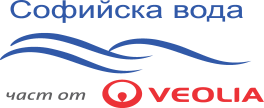 ПРОЦЕДУРА ЗА ВЪЗЛАГАНЕ НА ОБЩЕСТВЕНА ПОРЪЧКА Вид: Публично състезание№ TT001877ПРЕДМЕТ:  „Разработване, калибриране и внедряване на детайлни компютърни хидравлични модели на канализационните системи, експлоатирани от Софийска вода АД в границите на концесионната област“ ДОКУМЕНТАЦИЯ ЗА ОБЩЕСТВЕНА ПОРЪЧКА“СОФИЙСКА ВОДА” АДРазработване, калибриране и внедряване на детайлни компютърни хидравлични модели на канализационните системи, експлоатирани от Софийска вода АД в границите на концесионната област  СЪДЪРЖАНИЕ:ИНСТРУКЦИИ КЪМ УЧАСТНИЦИТЕМЕТОДИКА ЗА ОЦЕНКАПРОЕКТО ДОГОВОР ПРИЛОЖЕНИЯ И ОБРАЗЦИИНСТРУКЦИИ КЪМ УЧАСТНИЦИТЕИНСТРУКЦИИ КЪМ УЧАСТНИЦИТЕТези инструкции се издават като ръководство на участниците в процедурата и не представляват част от договора.Участниците могат да уведомят лицето за контакт по процедурата за явни двусмислия, грешки или пропуски в документацията за обществена поръчка. Предмет на обществената поръчка: Разработване, калибриране и внедряване на детайлни компютърни хидравлични модели на канализационните системи, експлоатирани от Софийска вода АД в границите на концесионната област.Максималната прогнозна стойност на обществената поръчка, която не е гарантирана и е само за информация е в размер на 780 000 (седемстотин и осемдесет хиляди) лева без ДДС. Възложител: Васил Тренев – изпълнителен директор на “Софийска вода” АД, град София 1766, район Младост, ж.к. Младост ІV, ул. "Бизнес парк" №1, сграда 2А. Лице за контакт по процедурата: Елена Петкова, тел: +359 2 81 22 560, Факс: +359 2 81 22 588, имейл: epetkova@sofiyskavoda.bg Срокът на договора е посочен в проекта на договор.Техническата спецификация, отнасяща се за изпълнението на обществената поръчка е описана в проекта на договор, включително приложенията, които са неразделна част от него.Разяснения по условията на процедуратаЛицата могат да поискат писмено от възложителя разяснения по решението, обявлението, документацията за обществената поръчка до 10 дни преди изтичане на срока за получаване на офертите за участие. Възложителят предоставя разясненията в 4-дневен срок от получаване на искането, но не по-късно от 6 дни преди срока за получаване на оферти за участие. В разясненията не се посочва лицето, направило запитването. Възложителят не предоставя разяснения, ако искането е постъпило след законово определен срок. Разясненията се предоставят чрез профила на купувача. Исканията се адресират и се изпращат само до лицето за контакт по процедурата по начините, определени в тази документация.В случай че писменото искане за разяснение се входира в Деловодството на възложителя, то важи датата на получаване на писмото в Деловодството на “Софийска вода” АД. Деловодството на “Софийска вода” АД е с работно време от 08:00 до 16:30 часа всеки работен ден и с адрес: “Софийска вода” АД, град София 1766, район Младост, ж.к. Младост ІV, ул. "Бизнес парк" №1, сграда 2А.Всички действия на възложителя към участниците са в писмен вид. Обменът на информация се извършва чрез факс, пощенска или друга куриерска услуга с препоръчана пратка с обратна разписка, по електронна поща, като съобщението, с което се изпраща, се подписва с електронен подпис съгласно изискванията на Закона за електронния документ и електронните удостоверителни услуги, или чрез комбинация от тези средства. Подготовка на офертатаПри изготвяне на офертата си за участие, всеки участник трябва да се придържа точно към обявените от възложителя условия и изискванията на Закона за обществените поръчки (ЗОП) и Правилника за прилагане на Закона за обществените поръчки (ППЗОП), като спазва и приложимите нормативни актове, свързани с изпълнението на предмета на поръчката. Участникът няма право да поставя условия, които са различни от условията и изискванията, заложени в документацията за обществена поръчка.Опаковката с офертата следва да включва документите по чл.39, ал.2 и ал.3, т.1 от ППЗОП, опис на представените документи, както и отделен запечатан непрозрачен плик с надпис „Предлагани ценови параметри“, съдържащ ценово предложение по чл.39, ал.3, т.2 от ППЗОП. Конкретните документи са посочени по-долу в инструкциите.Офертата се изготвя на български език.Участниците трябва да използват съдържащите се в документацията за обществена поръчка образци като ги попълнят на определените за това места. Не се допускат промени в текстовете с изисквания, заложени в образците, освен в предвидените в документацията случаи.Документите и данните в офертата се подписват само от законния представител на участника или от упълномощени за това лица (когато законът го допуска). При упълномощаване, в офертата се представя пълномощно за изпълнението на такива функции. Представените копия на документи в офертата за участие следва да бъдат заверени от участника с гриф „Вярно с оригинала”, подпис и печат.Подаване на офертатаОфертата се представя в запечатана непрозрачна опаковка, върху която се  посочват: наименованието на участника, включително участниците в обединението, когато е приложимо; адрес за кореспонденция, телефон и по възможност - факс и електронен адрес; наименованието на поръчката. На плика с надпис „Предлагани ценови параметри" следва да се посочи наименованието на участника и на поръчката.Място за подаване на офертата: Деловодството на “Софийска вода” АД, град София 1766, район Младост, ж. к. Младост ІV, ул. "Бизнес парк" №1, сграда 2А.Краен срок за подаване на офертата: не по-късно от 16:30 часа в деня, определен за краен срок и посочен в обявлението. До изтичане на срока за подаване на оферти, всеки участник може да промени, да допълни или да оттегли офертата си. Офертата се представя от участника или от упълномощен от него представител - лично или чрез пощенска или друга куриерска услуга с препоръчана пратка с обратна разписка, на адреса, посочен от възложителя. За получените оферти за участие при възложителя се води регистър, в който се отбелязват: подател на офертата за участие; номер, дата и час на получаване; причините за връщане на офертата за участие, когато е приложимо. При получаване на офертата за участие върху опаковката се отбелязват поредният номер, датата и часът на получаването, за което на приносителя се издава документ. Не се приемат оферти за участие, които са представени след изтичане на крайния срок за получаване или са в незапечатана опаковка или в опаковка с нарушена цялост. Когато към момента на изтичане на крайния срок за получаване на оферти за участие пред мястото, определено за тяхното подаване, все още има чакащи лица, те се включват в списък, който се подписва от представител на възложителя и от присъстващите лица. Офертите за участие на лицата от списъка се завеждат в регистъра с подадени оферти. В случаите по горната точка не се допуска приемане на оферти за участие от лица, които не са включени в списъка. Не се допуска представяне на варианти в офертата. Участниците не могат да се позовават на конфиденциалност по отношение на предложенията от офертите им, които подлежат на оценка. Основания за отстраняване, отнасящи се за личното състояние на участницитеЗа участниците да не са налице основанията за отстраняване посочени в чл.54, ал.1, т. 1-7 и чл.55, ал.1, т.1, 3, 4, 5 от ЗОП:Възложителят отстранява от участие в процедура за възлагане на обществена поръчка участник, когато: (чл.54, ал.1, т.1) е осъден с влязла в сила присъда за престъпление по чл. 108а, чл. 159а – 159г, чл. 172, чл. 192а, чл. 194 – 217, чл. 219 – 252, чл. 253 – 260, чл. 301 – 307, чл. 321, 321а и чл. 352 – 353е от Наказателния кодекс; (чл.54, ал.1, т.2) е осъден с влязла в сила присъда за престъпление, аналогично на тези по т. 1, в друга държава членка или трета страна; (чл.54, ал.1, т.3) има задължения за данъци и задължителни осигурителни вноски по смисъла на чл. 162, ал. 2, т. 1 от Данъчно-осигурителния процесуален кодекс и лихвите по тях към държавата или към общината по седалището на възложителя и на кандидата или участника, или аналогични задължения съгласно законодателството на държавата, в която кандидатът или участникът е установен, доказани с влязъл в сила акт на компетентен орган; Точката не се прилага, когато размерът на неплатените дължими данъци или социалноосигурителни вноски е до 1 на сто от сумата на годишния общ оборот за последната приключена финансова година, но не повече от 50 000 лв.  (чл.54, ал.1, т.4) е налице неравнопоставеност в случаите по чл.44, ал.5; (чл.54, ал.1, т.5) е установено, че: а) е представил документ с невярно съдържание, свързан с удостоверяване липсата на основания за отстраняване или изпълнението на критериите за подбор; б) не е предоставил изискваща се информация, свързана с удостоверяване липсата на основания за отстраняване или изпълнението на критериите за подбор; (чл.54, ал.1, т.6) е установено с влязло в сила наказателно постановление или съдебно решение, нарушение на чл. 61, ал. 1, чл. 62, ал. 1 или 3, чл. 63, ал. 1 или 2, чл. 118, чл. 128, чл. 228, ал. 3, чл. 245 и чл. 301 – 305 от Кодекса на труда или чл. 13, ал. 1 от Закона за трудовата миграция и трудовата мобилност или аналогични задължения, установени с акт на компетентен орган, съгласно законодателството на държавата, в която кандидатът или участникът е установен; (чл.54, ал.1, т.7) е налице конфликт на интереси, който не може да бъде отстранен.  (чл.55, ал.1, т.1) обявен е в несъстоятелност или е в производство по несъстоятелност, или е в процедура по ликвидация, или е сключил извънсъдебно споразумение с кредиторите си по смисъла на чл.740 от Търговския закон, или е преустановил дейността си, а в случай че кандидатът или участникът е чуждестранно лице - се намира в подобно положение, произтичащо от сходна процедура, съгласно законодателството на държавата, в която е установен; (чл.55, ал.1, т.3) сключил е споразумение с други лица с цел нарушаване на конкуренцията, когато нарушението е установено с акт на компетентен орган; (чл.55, ал.1, т.4) доказано е, че е виновен за неизпълнение на договор за обществена поръчка или на договор за концесия за строителство или за услуга, довело до разваляне или предсрочното му прекратяване, изплащане на обезщетения или други подобни санкции, с изключение на случаите, когато неизпълнението засяга по-малко от 50 на сто от стойността или обема на договора; (чл.55, ал.1, т.5) опитал е да: а) повлияе на вземането на решение от страна на възложителя, свързано с отстраняването, подбора или възлагането, включително чрез предоставяне на невярна или заблуждаваща информация, или б) получи информация, която може да му даде неоснователно предимство в процедурата за възлагане на обществена поръчка. Основанията по чл. 54, ал. 1, т. 1, 2 и 7 и чл. 55, ал. 1, т. 5 от ЗОП се отнасят за лицата, които представляват участника и за членовете на неговите управителни и надзорни органи съгласно регистъра, в който е вписан участникът или кандидатът, ако има такъв, или документите, удостоверяващи правосубектността му. Когато в състава на тези органи участва юридическо лице, основанията се отнасят за физическите лица, които го представляват съгласно регистъра, в който е вписано юридическото лице, ако има такъв, или документите, удостоверяващи правосубектността му. В горните случаите, когато участникът, или юридическо лице в състава на негов контролен или управителен орган се представлява от физическо лице по пълномощие, основанията по чл. 54, ал. 1, т. 1, 2 и 7 чл. 55, ал. 1, т. 5 от ЗОП се отнасят и за това физическо лице.Участникът декларира липсата на съответните посочени по-горе основания за отстраняване в Раздели А, Б и В на Част III: Основания за изключване на Единен европейски документ за обществени поръчки (ЕЕДОП) - по образец, приложен в документацията.Доказване на предприетите мерки за доказване на надеждност по чл. 56 от ЗОП, когато е приложимоУчастник, за когото са налице основания по чл. 54, ал. 1 и посочените от възложителя обстоятелства по чл. 55, ал. 1 ЗОП, има право да представи доказателства, че е предприел мерки, които гарантират неговата надеждност, въпреки наличието на съответното основание за отстраняване. За тази цел участникът може да докаже, че: е погасил задълженията си по чл. 54, ал. 1, т. 3 от ЗОП, включително начислените лихви и/или глоби или че те са разсрочени, отсрочени или обезпечени; За доказване на надеждността се представя документ за извършено плащане или споразумение, или друг документ, от който да е видно, че задълженията са обезпечени или че страните са договорили тяхното отсрочване или разсрочване, заедно с погасителен план и/или с посочени дати за окончателно изплащане на дължимите задължения или е в процес на изплащане на дължимо обезщетение.е платил или е в процес на изплащане на дължимо обезщетение за всички вреди, настъпили в резултат от извършеното от него престъпление или нарушение; За доказване на надеждността се представя документ за извършено плащане или споразумение, или друг документ, от който да е видно, че задълженията са обезпечени или че страните са договорили тяхното отсрочване или разсрочване, заедно с погасителен план и/или с посочени дати за окончателно изплащане на дължимите задължения или е в процес на изплащане на дължимо обезщетение.е изяснил изчерпателно фактите и обстоятелствата, като активно е съдействал на компетентните органи, и е изпълнил конкретни предписания, технически, организационни и кадрови мерки, чрез които да се предотвратят нови престъпления или нарушения.За доказване на надеждността се представя документ от съответния компетентен орган за потвърждение на описаните обстоятелства. е платил изцяло дължимото вземане по чл. 128, чл. 228, ал. 3 или чл. 245 от Кодекса на труда.За доказване на надеждността се представя документ за извършено плащане.Предприетите мерки за доказване на надеждност по чл.56 ЗОП се описват в ЕЕДОП. Възложителят преценява предприетите от участника мерки, като отчита тежестта и конкретните обстоятелства, свързани с престъплението или нарушението.В случай че предприетите от участника мерки са достатъчни, за да се гарантира неговата надеждност, възложителят не го отстранява от участие в поръчката Участник, който с влязла в сила присъда или друг акт съгласно законодателството на държавата, в която е произнесена присъдата или е издаден актът, е лишен от правото да участва в процедури за обществени поръчки или концесии, няма право да използва предвидената в чл. 56, ал. 1 от ЗОП възможност за времето, определено с присъдата или акта.Не могат да участват в процедура за възлагане на обществена поръчка участници, за които важи забраната по чл.3, т.8 от Закона за икономическите и финансовите отношения с дружествата, регистрирани в юрисдикции с преференциален данъчен режим, свързаните с тях лица и техните действителни собственици (ЗИФОДРЮПДРСЛТДС), освен ако не са приложими изключенията по чл.4 от същия закон.Свързани лица не могат да бъдат самостоятелни участници в една и съща процедура.В Раздел Г на Част III: Основания за изключване на ЕЕДОП участникът декларира липсата на следните национални основания за отстраняване:осъждания за престъпления по чл. 194 – 208, чл. 213а – 217, чл. 219 – 252 и чл. 254а – 255а и чл. 256 - 260 НК (чл. 54, ал. 1, т. 1 от ЗОП); нарушения по чл. 61, ал. 1, чл. 62, ал. 1 или 3, чл. 63, ал. 1 или 2, чл. 228, ал. 3 от Кодекса на труда (чл. 54, ал. 1, т. 6 от ЗОП); нарушения по чл. 13, ал. 1 от Закона за трудовата миграция и трудовата мобилност (чл. 54, ал. 1, т. 6 от ЗОП); наличие на свързаност по смисъла на пар. 2, т. 45 от ДР на ЗОП между участници в конкретна процедура (чл. 107, т. 4 от ЗОП); наличие на обстоятелство по чл. 3, т. 8 от Закона за икономическите и финансовите отношения с дружествата, регистрирани в юрисдикции с преференциален данъчен режим, контролираните от тях лица и техните действителни собственици;обстоятелства по чл. 69 от Закона за противодействие на корупцията и за отнемане на незаконно придобитото имущество.Липсата на обстоятелства, свързани с националните основания за отстраняване се декларират в ЕЕДОП в полето „Прилагат ли се специфичните национални основания за изключване“. Отговор „не“ се отнася за всички обстоятелства. При отговор „да“ лицето трябва да посочи конкретното обстоятелство, както и евентуално предприетите мерки за надеждност.Основанията за отстраняване се прилагат до изтичане на следните срокове: пет години от влизането в сила на присъдата – по отношение на обстоятелства по чл. 54, ал. 1, т. 1 и 2 от ЗОП, освен ако в присъдата е посочен друг срок на наказанието; три години от датата на: а) влизането в сила на решението на възложителя, с което участникът е отстранен за наличие на обстоятелствата по чл. 54, ал. 1, т. 5, буква "а" от ЗОП; б) влизането в сила на акт на компетентен орган, с който е установено наличието на обстоятелствата по чл. 54, ал. 1, т. 6 и чл. 55, ал. 1, т. 2 и 3 от ЗОП, освен ако в акта е посочен друг срок; в) влизането в сила на съдебно решение или на друг документ, с който се доказва наличието на обстоятелствата по чл. 55, ал. 1, т. 4 от ЗОП.КРИТЕРИИ ЗА ПОДБОР – изисквания към участниците и посочване на информация относно съответствието с тях в ЕЕДОПГодност (правоспособност) за упражняване на професионална дейност – не се изисква.Икономическо и финансово състояние – не се изисква.Технически и професионални способности Изискване: Участникът следва да разполага с персонал с определена професионална компетентност за изпълнението на поръчката, както следва:Минимум един ръководител проект, със следните квалификация и професионален опит:да има завършена минимална образователна степен "магистър" с професионална квалификация "Водоснабдяване и Канализация" или еквивалентна техническа специалност;да има най-малко 5 години професионален опит в ръководството и/или участие като ключов експерт на проекти в сферата на Проектиране, Хидравлично моделиране и/или ГИС в областта на ВиК системи; да притежава пълна проектантска правоспособност;Минимум един ключов експерт, със следните квалификация и професионален опит:да има завършена минимална образователна степен "магистър" с професионална квалификация "Водоснабдяване и Канализация" или еквивалентна техническа специалност;да притежава пълна проектантска правоспособност;да има най-малко 5 години професионален опит в сферата на хидравличното моделиране на ВиК системи, доказана с референции; Неключови Експерти, минимум трима, със следните квалификация и професионален опит:да има завършена минимална образователна степен "магистър" с професионална квалификация "Водоснабдяване и Канализация" или еквивалентна техническа специалност;		Доказване: Списък на лицата, които ще бъдат ангажирани с изпълнението на дейностите, предмет на процедурата, както и документи, които доказват професионалната компетентност  на лицата, заверено копие от които участникът, избран за изпълнител, представя преди сключване на договора.Информацията се посочва в Част IV: Критерии за подбор, Раздел В: технически и професионални способности, т. 6) от ЕЕДОП.Изискване: Участниците трябва да имат внедрена система за управление на качеството по стандарт EN ISO 9001 или еквивалентен, с обхват „Проектиране на Водоснабдителни и Канализационни системи и/или Хидравлично моделиране на ВиК системи“.	Доказване: Валиден сертификат за регистрация по EN ISO 9001 или еквивалент, издаден от акредитиран орган, с обхват „Проектиране на Водоснабдителни и Канализационни системи и/или Хидравлично моделиране на ВиК системи“, заверено копие от който се представя от участника, избран за изпълнител, преди сключване на договора.Информацията (минимум вида на сертификата, наименованието на сертифициращия орган и срок на валидност) се посочва в Част IV: Критерии за подбор, Раздел Г: Стандарти за осигуряване на качеството и стандарти за екологично управление от ЕЕДОП.Съдържание на опаковката с офертатаЕдинен европейски документ за обществени поръчки (ЕЕДОП) за участника в съответствие с изискванията на закона и условията на възложителя по образец от документацията.Приложеният в документацията ЕЕДОП в „.doc” формат следва да бъде попълнен, конвертиран в нередактируем формат, подписан електронно и представен в електронен вид съобразно инструкциите в настоящата документация.Инструкции за попълване и представяне на ЕЕДОП: ЕЕДОП следва да бъде попълнен само по отношение на приложимата информация, включително съобразно изискванията на възложителя, посочени в обявлението и настоящата документация за участие.	Попълненият ЕЕДОП трябва да бъде подписан с квалифициран електронен подпис на задълженото/ите лице/а по чл. 54, ал.2 и ал.3 от ЗОП (чл. 40, ал. 1 от ППЗОП), с посочване на име и качеството на лицето (лицата), кое/ито го подписва/т. 	Задължени лица, по смисъла на чл.54, ал.2 от ЗОП са: лицата, които представляват участника или кандидата и членовете на неговите управителни и надзорни органи съгласно регистъра, в който е вписан участникът или кандидатът, ако има такъв, или документите, удостоверяващи правосубектността му. Когато в състава на тези органи участва юридическо лице, основанията се отнасят за физическите лица, които го представляват съгласно регистъра, в който е вписано юридическото лице, ако има такъв, или документите, удостоверяващи правосубектността му.				В горните случаи, когато кандидатът или участникът, или юридическо лице в състава на негов контролен или управителен орган се представлява от физическо лице по пълномощие, основанията по чл.54, ал. 1, т. 1, 2 и 7 се отнасят и за това физическо лице.В ЕЕДОП се предоставя съответната информация, изисквана от възложителя, и се посочват националните бази данни, в които се съдържат декларираните обстоятелства, или компетентните органи, които съгласно законодателството на държавата, в която участникът е установен, са длъжни да предоставят информация. Участникът попълва Част II: Информация за икономическия оператор от ЕЕДОП, където е приложимо.Когато участникът е обединение, което не е юридическо лице, ЕЕДОП се подава от всеки от участниците в обединението. При необходимост от деклариране на обстоятелства, относими към обединението, ЕЕДОП се подава и за обединението.Когато участникът е посочил, че ще използва капацитета на трети лица за доказване на съответствието с критериите за подбор или че ще използва подизпълнители, за всяко от тези лица се представя отделен ЕЕДОП. Когато лицата по чл. 54, ал. 2 и 3 от ЗОП са повече от едно и за тях няма различие по отношение на обстоятелствата по чл. 54, ал. 1, т. 1, 2 и 7 и чл. 55, ал. 1, т. 5 от ЗОП, ЕЕДОП може да се подпише само от едно от тези лица, в случай че подписващият разполага с информация за достоверността на декларираните обстоятелства по отношение на останалите задължени лица. В ЕЕДОП по предходната точка могат да се съдържат и обстоятелствата по чл. 54, ал. 1, т. 3 - 6 и чл. 55, ал. 1, т. 1 - 4 от ЗОП, както и тези, свързани с критериите за подбор, ако лицето, което го подписва, може самостоятелно да представлява съответния стопански субект. Когато е налице необходимост от защита на личните данни при различие в обстоятелствата, свързани с личното състояние на лицата по чл. 54, ал. 2 и 3 от ЗОП, информацията относно изискванията по чл. 54, ал. 1, т. 1, 2 и 7 и чл. 55, ал. 1, т. 5 от ЗОП се попълва в отделен ЕЕДОП, подписан от съответното лице.  При необходимост от деклариране на обстоятелствата по чл. 54, ал. 1, т. 3 - 6 и чл. 55, ал. 1, т. 1 - 4 от ЗОП, както и тези, свързани с критериите за подбор, относими към обединение, което не е юридическо лице, представляващият обединението подава ЕЕДОП за тези обстоятелства.Когато за участник е налице някое от основанията по чл.54, ал.1 ЗОП или посочените от възложителя основания по чл.55, ал.1 ЗОП и преди подаването на офертата той е предприел мерки за доказване на надеждност по чл.56 ЗОП, тези мерки се описват в ЕЕДОП.Участниците следва да предоставят ЕЕДОП в ЕЛЕКТРОНЕН ВИД и той да е цифрово подписан и приложен на подходящ оптичен носител към пакета документи за участие в процедурата. Форматът, в който се предоставя документът не следва да позволява редактиране на неговото съдържание.Участниците могат да използват ЕЕДОП, който вече е бил използван при предходна процедура за обществена поръчка, при условие че потвърдят, че съдържащата се в него информация все още е актуална. Документът трябва да е снабден с т.нар. времеви печат, който да удостоверява, че ЕЕДОП е подписан и качен на интернет адреса, към който се препраща, преди крайния срок за подаване на офертите. В тези случаи към документите за подбор вместо ЕЕДОП се представя декларация, с която се потвърждава актуалността на данните и автентичността на подписите в публикувания ЕЕДОП, и се посочва адресът, на който е осигурен достъп до документа.Възложителят може да изисква от участниците по всяко време след отварянето на заявленията за участие или на офертите представяне на всички или част от документите, чрез които се доказва информацията, посочена в ЕЕДОП, когато това е необходимо за законосъобразното провеждане на процедурата. Документи за доказване на предприетите мерки за надеждност по чл. 56 от ЗОП, когато е приложимо;В случай че участникът е обединение, което не е юридическо лице, следва да представи копие от документ, от който да е видно правното основание за създаване на обединението, както и следната информация във връзка с обществената поръчка:правата и задълженията на участниците в обединението;разпределението на отговорността между членовете на обединението;дейностите, които ще изпълнява всеки член на обединението. В документа следва да е определен партньор, който да представлява обединението за целите на обществената поръчка и трябва по безусловен начин да се удостовери, че участниците в обединението поемат солидарна отговорност за участието в обществената поръчка и за задълженията си по време на изпълнение на договора.Документ за упълномощаване, когато лицето, което подава офертата, не е законният представител на участника. Техническо предложение (по образец), в което участникът не следва да посочва цени. Участникът следва да представи подробно техническо предложение за изпълнение на поръчката съгласно техническата спецификация и изискванията на възложителя. Опис на представените документи в офертата за участие (по образец).ОТДЕЛЕН запечатан непрозрачен плик „Предлагани ценови параметри”, който трябва да съдържа ценово предложение, отговарящо на изискванията на документацията за участие. Ценовото предложение следва да съдържа:Попълнени Ценови таблици на хартиен носител (по образец от Приложение № 3), включващи:Цена за изпълнение на дейностите по Фаза 1 – до 5% от общата цена;Цени за дейности по Фаза 2 – за всяка зона за моделиране се предлагат цени за всяка хронологична група:Цена за изграждане;Цена за планиране, контрол и анализ на кампании за измерване на отток в канализация и валежи над съответна водосборна област;Цена за калибриране, докладване и внедряване;Обща цена за изпълнение на договора.Участникът трябва да попълни и подпише Ценовите таблици, съгласно изискванията на документацията за участие.Цените, оферирани от участника в Ценовите таблици трябва да се представят в български лева, без ДДС и до втория знак след десетичната запетая.Всички празни клетки в Ценовите таблици трябва да бъдат попълнени. В случай че има непопълнени клетки, ценовото предложение не подлежи на оценка.Оферирани цени в Ценовите таблици следва да включват всички договорни задължения на изпълнителя по договора.Цените на участника, избран за изпълнител, ще са постоянни за срока на договора, освен ако не е предвидено друго в проекта на договор и ЗОП.С подаването на офертата се счита, че участниците се съгласяват с всички условия на възложителя, в т.ч. с определения от него срок на валидност на офертите и с проекта на договор. 	Срокът на валидност на офертите е времето, през което участниците са обвързани с условията на представените от тях оферти. Офертите са със срок на валидност 5 месеца, считано от датата, определена за краен срок за получаване на офертите. 	Възложителят кани участниците да удължат срока на валидност на офертите, когато той не е изтекъл. Когато срокът е изтекъл, възложителят кани участниците да потвърдят валидността на офертите си за определен от него нов срок. Участник, който не удължи или не потвърди срока на валидност на офертата си, се отстранява от участие.Участници, подизпълнители и ползване на капацитета на трети лицаУчастник в процедурата за възлагане на обществена поръчка може да бъде всяко българско или чуждестранно физическо или юридическо лице или техни обединения, както и всяко друго образувание, което има право да изпълнява строителство, доставки или услуги съгласно законодателството на държавата, в която то е установено.Всеки участник в процедура за възлагане на обществена поръчка има право да представи само една оферта. Лице, което участва в обединение или е дало съгласие да бъде подизпълнител на друг участник, не може да подава самостоятелно оферта за участие. В процедура за възлагане на обществена поръчка едно физическо или юридическо лице може да участва само в едно обединение. Свързани лица не могат да бъдат самостоятелни участници в една и съща процедура. Съгласно §2, т.45. от Допълнителни разпоредби на ЗОП, „Свързани лица" са тези по смисъла на § 1, т.13 и 14 от допълнителните разпоредби на Закона за публичното предлагане на ценни книжа: а) лицата, едното от които контролира другото лице или негово дъщерно дружество;б) лицата, чиято дейност се контролира от трето лице;в) лицата, които съвместно контролират трето лице;г) съпрузите, роднините по права линия без ограничения, роднините по съребрена линия до четвърта степен включително и роднините по сватовство до четвърта степен включително.При участие на обединения, които не са юридически лица, съответствието с критериите за подбор се доказва от обединението участник, а не от всяко от лицата, включени в него, с изключение на съответна регистрация, представяне на сертификат или друго условие, необходимо за изпълнение на поръчката, съгласно изискванията на нормативен или административен акт и съобразно разпределението на участието на лицата при изпълнение на дейностите, предвидено в договора за създаване на обединението. Клон на чуждестранно лице може да е самостоятелен участник в процедура за възлагане на обществена поръчка, ако може самостоятелно да подава заявления за участие или оферти и да сключва договори съгласно законодателството на държавата, в която е установен. В случаите по горната точка, ако за доказване на съответствие с изискванията за икономическо и финансово състояние, технически и професионални способности клонът се позовава на ресурсите на търговеца, клонът представя доказателства, че при изпълнение на поръчката ще има на разположение тези ресурси. ПодизпълнителиУчастниците посочват в офертата подизпълнителите и дела от поръчката, който ще им възложат, ако възнамеряват да използват такива. В този случай те трябва да представят доказателство за поетите от подизпълнителите задължения. Подизпълнителите трябва да отговарят на съответните критерии за подбор съобразно вида и дела от поръчката, който ще изпълняват, и за тях да не са налице основания за отстраняване от процедурата. Изпълнителите сключват договор за подизпълнение с подизпълнителите, посочени в офертата. Възложителят изисква замяна на подизпълнител, който не отговаря на някое от условията по предходната точка поради промяна в обстоятелствата преди сключване на договора за обществена поръчка. Участниците могат да използват капацитета на трети лица, изискванията за които са следните:Участниците могат за конкретната поръчка да се позоват на капацитета на трети лица, независимо от правната връзка между тях, по отношение на критериите, свързани с икономическото и финансовото състояние, техническите и професионалните способности. По отношение на критериите, свързани с професионална компетентност и опит за изпълнение на поръчката, участниците могат да се позоват на капацитета на трети лица само ако тези лица ще участват в изпълнението на частта от поръчката, за която е необходим този капацитет. Когато участникът се позовава на капацитета на трети лица, той трябва да може да докаже, че ще разполага с техните ресурси, като представи документи за поетите от третите лица задължения. Третите лица трябва да отговарят на съответните критерии за подбор, за доказването на които участникът се позовава на техния капацитет и за тях да не са налице основанията за отстраняване от процедурата. Възложителят изисква от участника да замени посоченото от него трето лице, ако то не отговаря на някое от условията по предходната точка, поради промяна в обстоятелства преди сключване на договора за обществена поръчка. Когато участник в процедурата е обединение от физически и/или юридически лица, той може да докаже изпълнението на критериите за подбор с капацитета на трети лица при спазване на горните условия. В случай, че участникът се е позовал на капацитета на трето лице, за изпълнението на поръчката участникът и третото лице, чийто капацитет се използва за доказване на съответствие с критериите, свързани с икономическото и финансовото състояние носят солидарна отговорност. Отварянето на офертите и ценовите предложения, ще се състои в сградата на “Софийска вода” АД, град София 1766, район Младост, ж. к. Младост ІV, ул. "Бизнес парк" №1, сграда 2А. Отварянето на офертите и ценовите предложения е публично и на него могат да присъстват участниците в процедурата или техни упълномощени представители, както и представители на средствата за масово осведомяване.Комисията прилага реда по чл.61 от ППЗОП, само в случай че това е посочено в обявлението за обществената поръчка. Когато по отношение на критериите за подбор или изискванията към личното състояние на участниците се установи липса, непълнота и/или несъответствие на информацията, включително нередовност или фактическа грешка, на участниците се предоставя възможност да представят нова информация, да допълнят или да пояснят представената информация. Тази възможност се прилага и за подизпълнителите и третите лица, посочени от участника. В срок до 5 работни дни от получаването на протокола по предходната точка участниците, по отношение на които е констатирано несъответствие или липса на информация, могат да представят на комисията нов ЕЕДОП и/или други документи, които съдържат променена и/или допълнена информация. Допълнително предоставената информация може да обхваща и факти и обстоятелства, които са настъпили след крайния срок за получаване на оферти за участие. Участникът може да замени подизпълнител или трето лице, когато е установено, че подизпълнителят или третото лице не отговарят на условията на възложителя, когато това не води до промяна на техническото предложение. Когато промените се отнасят до обстоятелства, различни от посочените по чл.54, ал.1, т.1, 2 и 7 и чл.55, ал.1, т.5 ЗОП, новият ЕЕДОП може да бъде подписан от едно от лицата, които могат самостоятелно да представляват участника. След изтичане на срока за представяне на допълнителни документи, комисията пристъпва към разглеждане на документите относно съответствието на участниците с изискванията към личното състояние и критериите за подбор.При извършването на предварителния подбор и на всеки етап от процедурата комисията може при необходимост да иска разяснения за данни, заявени от участниците, и/или да проверява заявените данни, включително чрез изискване на информация от други органи и лица. Комисията разглежда допуснатите оферти и проверя за тяхното съответствие с предварително обявените условия. Ценовото предложение на участник, чиято оферта не отговаря на изискванията на възложителя, не се отваря.Не по-късно от два работни дни преди датата на отваряне на ценовите предложения комисията обявява най-малко чрез съобщение в профила на купувача датата, часа и мястото на отварянето. Комисията обявява резултатите от оценяването на офертите по другите показатели (когато има такива), отваря ценовите предложения и ги оповестява. Комисията разглежда представените от участниците ценови предложения, като на оценка подлежат тези, които отговорят на изискванията на Възложителя.В приложимите случаи при констатирани аритметични грешки в Ценовите таблици се прилагат следните правила: При различия между стойности, изразени с цифри и думи, за вярно се приема словесното изражение на стойността.В случай че е допусната аритметична грешка при пресмятането/изчисленията от участника, комисията извършва повторни изчисления и определя аритметично вярната сума. При разминаване между единични цени и общи стойности, за верни се считат съответните оферирани единични цениПреди оценката по съответните показатели комисията извършва проверка за наличие на основания по чл.72, ал.1 от ЗОП за необичайно благоприятни оферти. Когато предложение в офертата на участник, свързано с цена или разходи, което подлежи на оценяване, е с повече от 20% по-благоприятно от средната стойност на предложенията на останалите участници по същия показател за оценка, възложителят изисква от съответния участник подробна писмена обосновка за начина на негово образуване, която се представя от участника в 5-дневен срок от получаването на искането.След извършване на действията по-горе, офертите, които отговарят на изискванията на документацията ще бъдат оценени. Критерий зa възлагане на поръчката: Икономически най-изгодната оферта ще се определи по критерий за възлагане „Оптимално отношение качество/цена“.Оценката и класирането се извършват в съответствие с Методиката за определяне на комплексната оценка на офертите – част от Документацията за участие, на база посочените в нея показатели, метод за определяне на комплексната оценка на офертите и начин на класирането им. Предвид обстоятелството, че един от показателите за оценка обхваща параметри от Техническото предложение, Комисията ще отвори ценовите предложения, след като е извършила оценяване на офертите по другия (технически) показател. След като разгледа Техническото предложение на всеки Участник и извърши оценка по съответния показател, съгласно одобрената методика, Комисията ще пристъпи към отваряне на пликове „Предлагани ценови параметри“ само на допуснатите Участници, чиито Технически предложения съответстват на предварително обявените условия.Участниците са длъжни да уведомят писмено възложителя в 3-дневен срок от настъпване на обстоятелство по чл.54, ал.1, чл.101, ал.11 от ЗОП или посочено от възложителя основание по чл.55, ал.1 от ЗОП.Процедурата приключва с решение за определяне на изпълнител по договора или решение за прекратяване на процедурата.Изисквани документи от участника, определен за изпълнител преди подписване на договора: актуални документи, удостоверяващи липсата на основанията за отстраняване от процедурата (с изключение на такива, до които има достъп по служебен път или чрез публичен регистър, или могат да бъдат осигурени чрез пряк и безплатен достъп до националните бази данни на държавите членки):за обстоятелствата по чл.54, ал.1, т.1 ЗОП - свидетелство за съдимост; за обстоятелството по чл.54, ал. 1, т.3 ЗОП - удостоверение от органите по приходите и удостоверение от общината по седалището на възложителя и на участника; за обстоятелството по чл. 54, ал. 1, т. 6 и по чл. 56, ал. 1, т. 4 – удостоверение от органите на Изпълнителна агенция "Главна инспекция по труда";Когато в удостоверението по ал.1, т.3 ЗОП се съдържа информация за влязло в сила наказателно постановление или съдебно решение за нарушение по чл. 54, ал. 1, т. 6 ЗОП, участникът представя декларация, че нарушението не е извършено при изпълнение на договор за обществена поръчка. Когато участникът, избран за изпълнител, е чуждестранно лице, той представя съответния документ по чл.58, ал.1 ЗОП, издаден от компетентен орган, съгласно законодателството на държавата, в която участникът е установен. Когато в съответната държава не се издават документи за посочените обстоятелства или когато документите не включват всички обстоятелства, участникът представя декларация, ако такава декларация има правно значение съгласно законодателството на съответната държава. Когато декларацията няма правно значение, участникът представя официално заявление, направено пред компетентен орган в съответната държава. подлежащите на представяне преди сключване на договор актуални документи, удостоверяващи съответствието с поставените критерии за подбор, изискани от възложителя, но несъдържащи се в ЕЕДОП (с изключение на такива, до които има достъп по служебен път или чрез публичен регистър, или могат да бъдат осигурени чрез пряк и безплатен достъп до националните бази данни на държавите членки):за доказване на поставените от възложителя изисквания за технически и професионални способности (за които участникът е декларирал в ЕЕДОП), участникът представя:списък на лицата, които ще бъдат ангажирани с изпълнението на дейностите предмет на процедурата, придружен от документи, които доказват професионалната компетентност на лицата, посочени в списъка;заверено копие на валиден сертификат за регистрация по EN ISO 9001 или еквивалент, издаден от акредитиран орган, с обхват „Проектиране на Водоснабдителни и Канализационни системи и/или Хидравлично моделиране на ВиК системи“.Гаранция за изпълнение:Размерът на гаранцията за изпълнение е 1% от стойността на договора. Условията й са упоменати в договора. Гаранцията за обезпечаване на изпълнението се предоставя в една от следните форми: Парична сума, преведена по банков път на сметка на "Софийска вода" АД в „Експресбанк“ АД, IBAN: BG28 TTBB 9400 1523 0569 25, BIC:TTBB BG22, като в основанието се посочват номера на процедурата.Банкова гаранция: оригинал за съответния предвиден в проекта на договор срок. Застраховка, която обезпечава изпълнението чрез покритие на отговорността на изпълнителя.Изисквания към гаранцията за обезпечаване на изпълнението:Участникът, определен за изпълнител, избира сам формата на гаранцията. При представяне на застраховка или банкова гаранция, същите следва да бъдат неотменими и безусловни.Паричната и банковата гаранция може да се предоставят от името на изпълнителя за сметка на трето лице-гарант.Когато избраният изпълнител е обединение, което не е юридическо лице, всеки от съдружниците в него може да е наредител по банковата гаранция, съответно вносител на сумата по гаранцията или титуляр на застраховката. В случай на представяне на банкова гаранция от съдружник в обединение, гаранцията следва да обезпечава задълженията на обединението.В издадената банкова гаранция трябва да е посочено, че същата се подчинява на “Еднообразните правила за гаранции до поискване” (URDG – Uniform Rules for Demand Guarantees) на Международната търговска камара (ICC), Париж и тяхната последна действаща публикация и ревизия. Ангажиментът на възложителя по освобождаването на предоставена банкова гаранция се изчерпва с връщането на нейния оригинал на изпълнителя, като възложителят не се ангажира и не дължи разходите за изготвяне на допълнителни потвърждения, изпращане на междубанкови SWIFT съобщения и заплащане на свързаните с това такси, в случай че обслужващата банка на участника/изпълнителя има някакви допълнителни специфични изисквания.Всички разходи по гаранцията за изпълнение са за сметка на участника, избран за изпълнител, а разходите по евентуалното им усвояване - за сметка на възложителя. Участниците трябва да предвидят и заплатят своите такси по откриване и обслужване на гаранциите така, че размерът на гаранцията да не бъде по-малък от определения в процедурата.В случай че гаранцията е под формата на застраховка, застрахователната премия следва да е платена изцяло при представянето на гаранцията на Възложителя преди сключване на договора за обществената поръчка.Когато участникът, избран за изпълнител на процедурата, е чуждестранно физическо или юридическо лице или техни обединения, документите по гаранцията за изпълнение се представят и в превод на български език. Условията и сроковете за задържане или освобождаване на гаранцията за изпълнение са уредени в договора за обществена поръчка. Подписано и попълнено споразумение за съвместно осигуряване на ЗБУТ при извършване на дейност /услуги/ от контрактори на територията на офиси на “Софийска вода” АД, съгласно чл.18 от ЗЗБУТ, приложено към документацията за участие.Когато определеният изпълнител е неперсонифицирано обединение на физически и/или юридически лица и възложителят не е предвидил в обявлението изискване за създаване на юридическо лице, договорът за обществена поръчка се сключва, след като изпълнителят представи пред възложителя заверено копие от удостоверение за регистрация по БУЛСТАТ или еквивалентни документи съгласно законодателството на държавата, в която обединението е установено.Договорът не се подписва с участник който не е извършил съответна регистрация, представил документ или изпълнил друго изискване, което е необходимо за изпълнение на поръчката съгласно изискванията на нормативен или административен акт и е поставено от възложителя в условията на обявената поръчка. Документите се представят и за подизпълнителите и третите лица, ако има такива.Възложителят не дължи възстановяване на разходите, направени от Участник, във връзка с участието му по настоящата процедура.По неуредените въпроси от настоящата документация ще се прилагат разпоредбите на Закона за обществените поръчки, Правилника за прилагане на Закона за обществените поръчки и действащото българско законодателство.МЕТОДИКАЗА ОПРЕДЕЛЯНЕ КОМПЛЕКСНАТА ОЦЕНКА НА ОФЕРТИТЕИкономически най-изгодната оферта ще се определи по критерий за възлагане „Оптимално отношение качество/цена“, съгласно следните показатели за оценка:Технически показател (ТП) с максимална стойност 100 точки и относителна тежест 50%Финансов показател (ФП) с максимална стойност 100 точки и относителна тежест    50%Комплексна оценка (КО) с максимална стойност 100 точки, изчислена по следната формула: КО=ТПх50% + ФПх50%ОПРЕДЕЛЯНЕ НА ОЦЕНКА ПО ТЕХНИЧЕСКИ ПОКАЗАТЕЛ (ТП)Оценка по този показател се прави на база оценка на Техническото предложение, предоставено от участника в неговата техническа оферта и съгласно техническата спецификация и всички останали изисквания на Възложителя съгласно документацията за участие. За да подлежи на оценка, предложението на участника следва да отговаря поне на минималните изисквания на Възложителя, посочени в т.I в таблицата по-долу. Допълнителните изисквания, описани в т.II  не са задължителни, но носят допълнителен брой точки за участника. Максималният брой точки, които може да получи всеки участник е 100т. Показателят се изчислява по следният начин:Поставянето на оценки по този показател се осъществява въз основа на оценка на членовете на комисията, която се мотивира, на базата на посочените критерии за получаване на съответния брой точки, като се посочват причините/изтъкват се недостатъците и респективно преимуществата на съответната оферта, прави се анализ на съответната част на офертата и се прави логичен обоснован извод за поставената оценка по съответния подпоказател чрез попълнен оценъчен лист. След като се изчислят точките, с които всеки член на комисията е оценил техническото предложение на участника по описания по-горе начин, индивидуалните оценки, дадени от членовете на комисията, се сумират и полученият сбор се разделя на броя на членовете на комисията, като така получената средна величина формира оценката, дадена от комисията на техническото предложение на участника. Комисията съставя оценъчен лист с индивидуални оценки на всеки участник по съответният показател от всеки член на комисията и изчислените средноаритметични оценки. Оценъчният лист се подписва от всеки от членовете на комисията.ОПРЕДЕЛЯНЕ НА ОЦЕНКА ПО ФИНАНСОВ ПОКАЗАТЕЛ (ФП)Максималният брой точки по този показател получава оферта с предложена най-ниска цена ОЦ и се определя по формулата:ФПn= ОЦmin/ОЦn * 100Където:ОЦmin - най-ниската предложена цена  ОЦn - предложена цена от n-тия Участник, чиято оферта се оценява ОЦ=ОЦ1+ОЦ2+ОЦ3+ОЦ4 КОМПЛЕКСНА ОЦЕНКАКомплексната оценка на офертата на участник се изчислява по посочените показатели и съответните им относителни тежести по следната формула:КО=ТПх50% + ФПх50%Максималната възможна стойност на КО е 100 точки.Участникът, получил най-голям брой точки в комплексната оценка ще бъде класиран на първо място и избран за изпълнител на обществената поръчка. Останалите участници се класират в низходящ ред в зависимост от получения брой точки.Получените резултати са единствено за целите на оценката.В случай че на първо място бъдат класирани 2-ма или повече участника, се прилагат разпоредбите на чл.58 от ППЗОП. ПРОЕКТО - ДОГОВОРПРОЕКТО-ДОГОВОР № ……………………..Днес,…………………….., в гр. София, между:“СОФИЙСКА ВОДА” АД, със седалище и адрес на управление гр. София, кв. Младост, ул. „Бизнес парк София“ №1, сграда 2А, регистрирано в Търговския регистър при Агенция по вписванията, ЕИК 130175000, представлявано от Васил Борисов Тренев в качеството му на Изпълнителен директор, наричано за краткост в този договор Възложител, от една страна,и ………………………………………….., със седалище и адрес на управление: ………………………………………………………,ЕИК ……………………………………………………………………………………………представляван/а/о от …………………………………………………………………………, в качеството на ………………………………………………………………………………..,наричан/а/о за краткост ИЗПЪЛНИТЕЛ, от друга страна,(ВЪЗЛОЖИТЕЛЯТ и ИЗПЪЛНИТЕЛЯТ наричани заедно „Страните“, а всеки от тях поотделно „Страна“);на основание чл. 112 от Закона за обществените поръчки „ЗОП“ и Решение СН……./…………………  на ВЪЗЛОЖИТЕЛЯ за определяне на ИЗПЪЛНИТЕЛ на обществена поръчка с предмет: „Разработване, калибриране и внедряване на детайлни компютърни хидравлични модели на канализационните системи, експлоатирани от Софийска вода АД в границите на концесионната област”, се сключи този договор („Договора/Договорът“) за следното:ПРЕДМЕТ НА ДОГОВОРАВЪЗЛОЖИТЕЛЯТ възлага, а ИЗПЪЛНИТЕЛЯТ приема да предоставя, срещу възнаграждение и при условията на този Договор, следните услуги: „Разработване, калибриране и внедряване на детайлни компютърни хидравлични модели на канализационните системи, експлоатирани от Софийска вода АД в границите на концесионната област”, наричани за краткост „Услугите“. ИЗПЪЛНИТЕЛЯТ се задължава да предоставя Услугите в съответствие с Техническата спецификация, Техническото предложение на ИЗПЪЛНИТЕЛЯ и Ценовото предложение на ИЗПЪЛНИТЕЛЯ, и чрез лицата, посочени в Списък на персонала, който ще изпълнява поръчката, и/или на членовете на ръководния състав, които ще отговарят за изпълнението, съставляващи съответно Приложения №№ 1, 2, 3 и 4 към този Договор („Приложенията“) и представляващи неразделна част от него.В срок до 5 дни от датата на сключване на Договора, но най-късно преди започване на неговото изпълнение, ИЗПЪЛНИТЕЛЯТ уведомява ВЪЗЛОЖИТЕЛЯ за името, данните за контакт и представителите на подизпълнителите, посочени в офертата на ИЗПЪЛНИТЕЛЯ. ИЗПЪЛНИТЕЛЯТ уведомява ВЪЗЛОЖИТЕЛЯ за всякакви промени в предоставената информация в хода на изпълнението на Договора в срок до 5 дни от настъпване на съответното обстоятелство. СРОК НА ДОГОВОРА. СРОК И МЯСТО НА ИЗПЪЛНЕНИЕДоговорът влиза в сила на посочената в началото му дата, на която е подписан от Страните и е със срок на действие до изпълнение на всички поети от Страните задължения по Договора, но за не повече от 60 месеца, считано от датата на сключването му. В случай че договорът се сключи след 20.12.2019 г., то срокът му започва да тече, считано от датата на подписването му и приключва не по-късно от 20.12.2024.Конкретните срокове за изпълнение на отделните [дейности/етапи/задачи] се определят в график, изготвен от ИЗПЪЛНИТЕЛЯ и одобрен от ВЪЗЛОЖИТЕЛЯ, в съответствие с Техническото предложение – Приложение № 2. („График/а/ът“). ИЗПЪЛНИТЕЛЯТ се задължава да представи Графика на ВЪЗЛОЖИТЕЛЯ в срок до тридесет и пет работни (словом)] дни от Датата на влизане в сила на договора. В срок до пет работни дни Възложителят следва да утвърди календарния график с друстранен протокол.Мястото на изпълнение на Договора е гр. София.ЦЕНА, РЕД И СРОКОВЕ ЗА ПЛАЩАНЕ. За предоставяне на Услугите, ВЪЗЛОЖИТЕЛЯТ заплаща на ИЗПЪЛНИТЕЛЯ на база единичните цени, предложени от ИЗПЪЛНИТЕЛЯ в ценовото му предложение, като максималната стойност на договора не може да надвишава [[……… (…………………………)] (посочва се цената без ДДС, с цифри и словом)] лева без ДДС  и [……… (…………)] (посочва се цената с ДДС, с цифри и словом)] лева с ДДС (наричана по-нататък „Цената“ или „Стойността на Договора“).В Цената по ал. 1 са включени всички разходи на ИЗПЪЛНИТЕЛЯ за изпълнение на Услугите, включително и разходите за персонала, който ще изпълнява поръчката, и/или на членовете на ръководния състав, които ще отговарят за изпълнението и за неговите подизпълнители, като ВЪЗЛОЖИТЕЛЯТ не дължи заплащането на каквито и да е други разноски, направени от ИЗПЪЛНИТЕЛЯ.Единичните цени за отделните дейности, свързани с изпълнението на Услугите, посочени в Ценовото предложение на ИЗПЪЛНИТЕЛЯ, са фиксирани за времето на изпълнение на Договора и не подлежат на промяна освен в случаите, изрично уговорени в този Договор и в съответствие с разпоредбите на ЗОП.  Уговорената цена включва всички преки и непреки разходи за изпълнение на Договора, както и дължимите данъци и такси, и не може да бъде променяна, освен в случаите, изрично уговорени в този Договор и в съответствие с разпоредбите на ЗОП. ВЪЗЛОЖИТЕЛЯТ плаща на ИЗПЪЛНИТЕЛЯ Цената по този Договор, както следва:Заплащането се извършва след приемане на резултатите за изпълнение на дадена хронологична група за дадена зона за моделиранеВсяко плащане по този Договор, се извършва въз основа на следните документи:приемо-предавателен протокол за приемане на Услугите за съответната дейност, подписан от ВЪЗЛОЖИТЕЛЯ и ИЗПЪЛНИТЕЛЯ, при съответно спазване на разпоредбите на чл.6 (Предаване и приемане на изпълнението) от Договора; ифактура за дължимата сума, издадена от ИЗПЪЛНИТЕЛЯ и представена на отдел „Финансово счетоводство“ на ВЪЗЛОЖИТЕЛЯ.ВЪЗЛОЖИТЕЛЯТ се задължава да извършва всяко дължим плащане в срок до 45 дни след получаването на фактура на ИЗПЪЛНИТЕЛЯ, при спазване на условията по 3.5.1.Всички плащания по този Договор се извършват в лева чрез банков превод по следната банкова сметка на ИЗПЪЛНИТЕЛЯ: Банка:[…………………………….]BIC:	[…………………………….]IBAN:	[…………………………….].ГАРАНЦИЯ ЗА ИЗПЪЛНЕНИЕ При подписването на този Договор, ИЗПЪЛНИТЕЛЯТ представя на ВЪЗЛОЖИТЕЛЯ гаранция за изпълнение в размер на 1 % от стойността на Договора без ДДС, а именно [[……… (…………………………) лева („Гаранцията за изпълнение“), която служи за обезпечаване на изпълнението на задълженията на ИЗПЪЛНИТЕЛЯ по Договора. (1) В случай на изменение на Договора, извършено в съответствие с този Договор и приложимото право, включително когато изменението е свързано с индексиране на Цената, ИЗПЪЛНИТЕЛЯТ се задължава да предприеме необходимите действия за привеждане на Гаранцията за изпълнение в съответствие с изменените условия на Договора, в срок до 5 (пет) дни от подписването на допълнително споразумение за изменението.Действията за привеждане на Гаранцията за изпълнение в съответствие с изменените условия на Договора могат да включват, по избор на ИЗПЪЛНИТЕЛЯ:внасяне на допълнителна парична сума по банковата сметка на ВЪЗЛОЖИТЕЛЯ, при спазване на изискванията на чл.4.7. от Договора; и/или;предоставяне на документ за изменение на първоначалната банкова гаранция или нова банкова гаранция, при спазване на изискванията на чл.4.8. от Договора; и/илипредоставяне на документ за изменение на първоначалната застраховка или нова застраховка, при спазване на изискванията на чл.4.9. от Договора.Когато като Гаранция за изпълнение се представя парична сума, сумата се внася по следната банкова сметка на ВЪЗЛОЖИТЕЛЯ: Банка:"Експресбанк“ АДBIC:	TTBB BG22IBAN:	BG28 TTBB 9400 1523 0569 25Когато като гаранция за изпълнение се представя банкова гаранция, ИЗПЪЛНИТЕЛЯТ предава на ВЪЗЛОЖИТЕЛЯ оригинален екземпляр на банкова гаранция, издадена в полза на ВЪЗЛОЖИТЕЛЯ, която трябва да отговаря на следните изисквания:да бъде безусловна и неотменяема банкова гаранция във форма, предварително съгласувана с ВЪЗЛОЖИТЕЛЯ и да съдържа задължение на банката - гарант да извърши плащане при първо писмено искане от ВЪЗЛОЖИТЕЛЯ, деклариращо, че е налице неизпълнение на задължение на ИЗПЪЛНИТЕЛЯ или друго основание за задържане на Гаранцията за изпълнение по този Договор;да бъде със срок на валидност за целия срок на действие на Договора плюс 30 (тридесет) дни след прекратяването на Договора, като при необходимост срокът на валидност на банковата гаранция се удължава или се издава нова. в банковата гаранция да бъде посочено, че същата се подчинява на “Еднообразните правила за гаранциите, платими при поискване” (URDG – Uniform Rules for Demand Guarantees,) публикация 758, ревизия 2010 г. на Международната търговска камара (ICC), Париж.Банковите разходи по откриването и поддържането на Гаранцията за изпълнение във формата на банкова гаранция, както и по усвояването на средства от страна на ВЪЗЛОЖИТЕЛЯ, при наличието на основание за това, са за сметка на ИЗПЪЛНИТЕЛЯ.Когато като Гаранция за изпълнение се представя застраховка, ИЗПЪЛНИТЕЛЯТ предава на ВЪЗЛОЖИТЕЛЯ оригинален екземпляр на застрахователна полица, издадена в полза на ВЪЗЛОЖИТЕЛЯ, в която ВЪЗЛОЖИТЕЛЯТ е посочен като трето ползващо се лице (бенефициер), която трябва да отговаря на следните изисквания:да обезпечава изпълнението на този Договор чрез покритие на отговорността на ИЗПЪЛНИТЕЛЯ;да бъде със срок на валидност за целия срок на действие на Договора плюс 30 (тридесет) дни след прекратяването на Договора. застрахователната премия да е платена изцяло при представянето й на ВЪЗЛОЖИТЕЛЯ преди сключване на договора за обществената поръчка.Разходите по сключването на застрахователния договор и поддържането на валидността на застраховката за изисквания срок, както и по всяко изплащане на застрахователно обезщетение в полза на ВЪЗЛОЖИТЕЛЯ, са за сметка на ИЗПЪЛНИТЕЛЯ. ВЪЗЛОЖИТЕЛЯТ освобождава Гаранцията за изпълнение в срок до 45 (четиридесет и пет) дни след прекратяването на Договора в пълен размер, ако липсват основания за задържането от страна на ВЪЗЛОЖИТЕЛЯ на каквато и да е сума по нея.Освобождаването на Гаранцията за изпълнение се извършва, както следва:когато е във формата на парична сума – чрез превеждане на сумата по банковата сметка на ИЗПЪЛНИТЕЛЯ, посочена в чл.3.5.4. от Договора, чиято актуалност ИЗПЪЛНИТЕЛЯТ потвърждава писмено на ВЪЗЛОЖИТЕЛЯ;когато е във формата на банкова гаранция – чрез връщане на нейния оригинал на представител на ИЗПЪЛНИТЕЛЯ или упълномощено от него лице;когато е във формата на застраховка – чрез връщане на оригинала на застрахователната полица на представител на ИЗПЪЛНИТЕЛЯ или упълномощено от него лице.Гаранцията или съответната част от нея не се освобождава от ВЪЗЛОЖИТЕЛЯ, ако в процеса на изпълнение на Договора е възникнал спор между Страните относно неизпълнение на задълженията на ИЗПЪЛНИТЕЛЯ и въпросът е отнесен за решаване пред съд. При решаване на спора в полза на ВЪЗЛОЖИТЕЛЯ той може да пристъпи към усвояване на гаранциите.ВЪЗЛОЖИТЕЛЯТ има право да задържи съответна част и да се удовлетвори от Гаранцията за изпълнение, когато ИЗПЪЛНИТЕЛЯТ не изпълни някое от неговите задължения по Договора, както и в случаите на лошо, частично и забавено изпълнение на което и да е задължение на ИЗПЪЛНИТЕЛЯ, като усвои такава част от Гаранцията за изпълнение, която съответства на уговорената в Договора неустойка за съответния случай на неизпълнение. ВЪЗЛОЖИТЕЛЯТ има право да задържи Гаранцията за изпълнение в пълен размер, в следните случаи:при пълно неизпълнение, в т.ч. когато Услугите не отговарят на изискванията на ВЪЗЛОЖИТЕЛЯ, и разваляне на Договора от страна на ВЪЗЛОЖИТЕЛЯ на това основание; при прекратяване на дейността на ИЗПЪЛНИТЕЛЯ или при обявяването му в несъстоятелност.В всеки случай на задържане на Гаранцията за изпълнение, ВЪЗЛОЖИТЕЛЯТ уведомява ИЗПЪЛНИТЕЛЯ за задържането и неговото основание. Задържането на Гаранцията за изпълнение изцяло или частично не изчерпва правата на ВЪЗЛОЖИТЕЛЯ да търси обезщетение в по-голям размер.Когато ВЪЗЛОЖИТЕЛЯТ се е удовлетворил от Гаранцията за изпълнение и Договорът продължава да е в сила, ИЗПЪЛНИТЕЛЯТ се задължава в срок до 5 (пет) дни да допълни Гаранцията за изпълнение, като внесе усвоената от ВЪЗЛОЖИТЕЛЯ сума по сметката на ВЪЗЛОЖИТЕЛЯ или предостави документ за изменение на първоначалната банкова гаранция или нова банкова гаранция, съответно застраховка, така че във всеки момент от действието на Договора размерът на Гаранцията за изпълнение да бъде в съответствие с чл.4.1 от Договора.Общи условия относно Гаранцията за изпълнение ВЪЗЛОЖИТЕЛЯТ не дължи лихва за времето, през което средствата по Гаранцията за изпълнение са престояли при него законосъобразно.ПРАВА И ЗАДЪЛЖЕНИЯ НА СТРАНИТЕИзброяването на конкретни права и задължения на Страните в този раздел от Договора е неизчерпателно и не засяга действието на други клаузи от Договора или от приложимото право, предвиждащи права и/или задължения на която и да е от Страните.Общи права и задължения на ИЗПЪЛНИТЕЛЯИЗПЪЛНИТЕЛЯТ има право:да получи възнаграждение в размера, сроковете и при условията по чл.3. от договора;да иска и да получава от ВЪЗЛОЖИТЕЛЯ необходимото съдействие за изпълнение на задълженията по този Договор, както и всички необходими документи, информация и данни, пряко свързани или необходими за изпълнение на Договора;ИЗПЪЛНИТЕЛЯТ се задължава:да предоставя Услугите и да изпълнява задълженията си по този Договор в уговорените срокове и качествено, в съответствие с Договора и Приложенията;да представи на ВЪЗЛОЖИТЕЛЯ разработките и да извърши преработване и/или допълване в указания от ВЪЗЛОЖИТЕЛЯ срок, когато ВЪЗЛОЖИТЕЛЯТ е поискал това;да информира своевременно ВЪЗЛОЖИТЕЛЯ за всички пречки, възникващи в хода на изпълнението на работа, да предложи начин за отстраняването им, като може да поиска от ВЪЗЛОЖИТЕЛЯ указания и/или съдействие за отстраняването им; да изпълнява всички законосъобразни указания и изисквания на ВЪЗЛОЖИТЕЛЯ;да пази поверителна Конфиденциалната информация, в съответствие с уговореното в чл. 9.3. от Договора;  да не възлага работата или части от нея на подизпълнители, извън посочените в офертата на ИЗПЪЛНИТЕЛЯ освен в случаите и при условията, предвидени в ЗОП / да възложи съответна част от Услугите на подизпълнителите, посочени в офертата на ИЗПЪЛНИТЕЛЯ, и да контролира изпълнението на техните задължения;да участва във всички работни срещи, свързани с изпълнението на този Договор;Изпълнителят се задължава да сключи договор/договори за подизпълнение с посочените в офертата му подизпълнители в срок от 3 дни от сключване на настоящия Договор. В срок до 5 (пет) дни от сключването на договор за подизпълнение или на допълнително споразумение за замяна на посочен в офертата подизпълнител изпълнителят изпраща копие на договора или на допълнителното споразумение на възложителя заедно с доказателства, че са изпълнени условията по чл. 66, ал. 2 и 11 ЗОП.Изпълнителят носи пълна имуществена отговорност за вреди, причинени по повод предоставянето на услугите, предмет на този договор, както следва:Нараняване или смърт на някое лице (служител на Възложителя, служител на Изпълнителя или наето от него лице или на трети лица, намиращи се в границите на обекта);Повреда или погиване имуществото на Възложителя или на трети лица, намиращи се в границите на обекта.Тази отговорност обхваща и претенциите на трети лица, съдебни процедури, имуществени и/или неимуществени вреди, разноски и всякакви други разходи, свързани с гореизложеното.Изпълнителят следва да притежава всички задължителни застраховки, съгласно действащата нормативна уредба, както и поддържа валидни застраховки за своя сметка за срока на договора за рисковете  професионална отговорност за вреди, причинени на други участници при предоставянето на услугите и/или на трети лица в следствие на неправомерни действия или бездействие при или по повод изпълнение на задълженията му по договора.Застрахователните полици се представят на Възложителя при поискване.Общи права и задължения на ВЪЗЛОЖИТЕЛЯВЪЗЛОЖИТЕЛЯТ има право:да изисква и да получава Услугите в уговорения срок/уговорените срокове, количество и качество;да контролира изпълнението на поетите от ИЗПЪЛНИТЕЛЯ задължения, в т.ч. да иска и да получава информация от ИЗПЪЛНИТЕЛЯ през целия Срок на Договора, или да извършва проверки, при необходимост и на мястото на изпълнение на Договора, но без с това да пречи на изпълнението;да изисква, при необходимост и по своя преценка, обосновка от страна на ИЗПЪЛНИТЕЛЯ на изготвените от него разработки или съответна част от тях;да изисква от ИЗПЪЛНИТЕЛЯ преработване или доработване на всяка от разработките по предходната точка, в съответствие с уговореното в чл. 6.2.2. от Договора;да не приеме някои от изготвените разработки, в съответствие с уговореното в чл. 6.2.3. от Договора;ВЪЗЛОЖИТЕЛЯТ се задължава:да приеме изпълнението на Услугите, когато отговаря на договореното, по реда и при условията на този Договор;да заплати на ИЗПЪЛНИТЕЛЯ Цената в размера, по реда и при условията, предвидени в този Договор;да предостави и осигури достъп на ИЗПЪЛНИТЕЛЯ до информацията, необходима за извършването на Услугите, предмет на Договора, при спазване на относимите изисквания или ограничения съгласно приложимото право;да пази поверителна Конфиденциалната информация, в съответствие с уговореното в чл. 9.3. от Договора;да оказва съдействие на ИЗПЪЛНИТЕЛЯ във връзка с изпълнението на този Договор;да освободи представената от ИЗПЪЛНИТЕЛЯ Гаранция за, съгласно клаузите на чл. 4.10 – 4.16 от Договора;Специални права и задължения на СтранитеЗАСТРАХОВАНЕ И ОТГОВОРНОСТИзпълнителят носи пълна имуществена отговорност за вреди, причинени по повод предоставянето на услугите, предмет на този договор, както следва:Нараняване или смърт на някое лице (служител на Възложителя, служител на Изпълнителя или наето от него лице или на трети лица, намиращи се в границите на обекта);Повреда или погиване имуществото на Възложителя или на трети лица, намиращи се в границите на обекта.Тази отговорност обхваща и претенциите на трети лица, съдебни процедури, имуществени и/или неимуществени вреди, разноски и всякакви други разходи, свързани с гореизложеното.Изпълнителят следва да притежава всички задължителни застраховки, съгласно действащата нормативна уредба, както и поддържа валидни застраховки за своя сметка за срока на договора за рисковете  професионална отговорност за вреди, причинени на други участници при предоставянето на услугите и/или на трети лица в следствие на неправомерни действия или бездействие при или по повод изпълнение на задълженията му по договора.Застрахователните полици се представят на Възложителя при поискване.ЗАЩИТА НА ЛИЧНИТЕ ДАННИВ съответствие с изискванията, заложени в Общия Регламент за защита на личните данни (Регламент (ЕС) 2016/679) (Регламента), пораждащ пряко действие, считано от 25.05.2018г.:Изпълнителят, в качеството си на обработващ личните данни, предоставени му от Възложителя – администратор на лични данни, по силата на настоящия договор, няма право да включва друг обработващ данните без предварителното конкретно или общо писмено разрешение на Възложителя. В случай на общо писмено разрешение, Изпълнителят е длъжен да информира Възложителя за всякакви планирани промени за включване или замяна на други лица, обработващи данни, като по този начин даде възможност на Възложителя да оспори тези промени. Във връзка с обработването на лични данни Изпълнителят е длъжен:да обработва личните данни само по документирано нареждане на Възложителя;да гарантира, че лицата, оправомощени да обработват личните данни, са поели ангажимент за поверителност или са задължени по закон да спазват поверителност;да вземе всички необходими мерки съгласно чл. 32 от Регламента, гарантиращи сигурността на обработването на данните;да спазва условията за включване на друг обработващ лични данни;като взема предвид естеството на обработването, да подпомага Възложителя, доколкото е възможно, чрез подходящи технически и организационни мерки при изпълнението на задължението му като администратор да отговори на искания за упражняване на предвидените в глава III от Регламента права на субектите на данни; да подпомага Възложителя да гарантира изпълнението на задълженията съгласно чл. 32—36 от Регламента, като отчита естеството на обработване и информацията, до която е осигурен достъп на Изпълнителя - обработващ лични данни; да заличи или върне на Възложителя всички лични данни след приключване на услугите по обработване и да заличи съществуващите копия, за което да представи на Възложителя декларация; да осигури достъп на Възложителя до цялата информация, необходима за доказване на изпълнението на посочените тук задължения, да съдейства при извършването на одити, включително проверки, от страна на Възложителя или друг одитор, оправомощен от Възложителя;  незабавно да уведоми Възложителя, ако счита, че дадено нареждане нарушава Регламента или други разпоредби относно защитата на данни.В случай, че Изпълнителят - обработващ лични данни, включва друг обработващ лични данни за извършването на специфични дейности по обработване от името на Възложителя, на това друго лице се налагат същите задължения за защита на данните, както задълженията между Възложителя и Изпълнителя, предвидени в настоящия договор и по- специално, да предостави достатъчно гаранции за прилагане на подходящи технически и организационни мерки, така че обработването да отговаря на изискванията на Регламента. Когато другият обработващ лични данни не изпълни задължението си за защита на данните, първоначалният обработващ данните продължава да носи пълна отговорност пред Възложителя за изпълнението на задълженията на този друг обработващ лични данни.АНТИКОРУПЦИОННА КЛАУЗАПри изпълнение на настоящия договор, страните се задължават да спазват стриктно приложимите закони, забраняващи подкупването на лица, заемащи публични длъжности, и физически лица, търговията с влияние, прането на пари, които по-конкретно могат да доведат до недопускане до обществена поръчка, включително Закона за чуждестранните корупционни практики на САЩ от 1977 г.; Закона за подкупите на Обединеното Кралство от 2010 г., Френския антикорупционен закон „Сапен“ от 2016 г., както и Закона за противодействие на корупцията и за отнемане на незаконно придобитото имущество, Закона за мерките срещу изпиране на пари, както и всички други приложими нормативни и административни актове.Страните се задължават да внедрят и изпълняват всички необходими и разумни политики и мерки с цел предотвратяване на корупция. Изпълнителят декларира, че доколкото му е известно, законните му представители, директори, служители, представители и всяко лице, което извършва услуги, съгласно този договор за или от името на Възложителя и/или други дружества от групата Веолия, не е и няма пряко или косвено да предлага, дава, съгласява се да дава, разрешава, иска или приема даването на пари или друга облага, или да предоставя предимство или подарък на лице, компания или предприятие, включително държавни чиновници или служители, представители на политически партии, кандидати за политически длъжности, лице, заемащо длъжност в административен орган или орган на законодателната или съдебна власт, за или от името на страна, държавна агенция или държавна компания, длъжностно лице от публична организация или международна организация,  за целите на корупционно влияние върху такова лице в заеманата от него служебна длъжност, или за целите на възнаграждаване на или склоняване към неточно изпълнение на съответно задължение или дейност от лице, за да се постигне или запази даден бизнес за Възложителя и/или други дружества от групата Веолия или да се извлече полза при осъществяването на бизнес за Възложителя и/или други дружества от групата Веолия. Изпълнителят приема да уведомява Възложителя за всяко нарушаване на условие от този член в разумен срок.   В случай че Възложителят уведоми Изпълнителя, че има основателни причини да счита, че Изпълнителят е нарушил условие от този раздел:   Възложителят има право да спре изпълнението на настоящия Договор без предизвестие, доколкото Възложителят счита за необходимо да разследва съответното поведение, без това да води до възникването на каквито и да било задължения или отговорност пред Изпълнителят за такова спиране;  Изпълнителят се задължава да предприеме всички разумни стъпки, за да предотврати загубата или унищожаването на документални доказателства във връзка със съответното поведение. Ако Изпълнителят наруши някое условие на настоящия раздел: Възложителят може незабавно да прекрати този Договор без предизвестие и без да има каквито и да било задължения.  Изпълнителят се задължава да обезщети Възложителя, до максималната степен, позволена от закона, за загуби, вреди или разходи, понесени от Възложителя, възникващи от такова нарушение.ПРЕДАВАНЕ И ПРИЕМАНЕ НА ИЗПЪЛНЕНИЕТО  Предаването на изпълнението се документира с протокол за приемане и предаване, който се подписва от представители на ВЪЗЛОЖИТЕЛЯ и ИЗПЪЛНИТЕЛЯ в два оригинални екземпляра – по един за всяка от Страните („Приемо-предавателен протокол“).	ВЪЗЛОЖИТЕЛЯТ има право:да приеме изпълнението, когато отговаря на договореното;Когато бъдат установени несъответствия на изпълненото с уговореното или бъдат констатирани недостатъци, ВЪЗЛОЖИТЕЛЯТ може да откаже приемане на изпълнението до отстраняване на недостатъците, като даде подходящ срок за отстраняването им за сметка на ИЗПЪЛНИТЕЛЯ; да откаже да приеме изпълнението в случай, че констатираните недостатъци са от такова естество, че не могат да бъдат отстранени в рамките на срока за изпълнение по Договора и/или резултатът от изпълнението става безполезен за ВЪЗЛОЖИТЕЛЯ.Окончателното приемане на изпълнението на Услугите по този Договор се извършва с подписване на окончателен Приемо-предавателен протокол, подписан от Страните. В случай, че към този момент бъдат констатирани недостатъци в изпълнението, те се описват в окончателния Приемо-предавателен протокол и се определя подходящ срок за отстраняването им или налагането на неустойка, съгласно чл. 7 от Договора.НЕУСТОЙКИ ПРИ НЕИЗПЪЛНЕНИЕВ случай че Изпълнителят не изпълнява своите задължения по договора, включително не спази срока за изпълнение, Изпълнителят се задължава да изплати на Възложителя неустойка в съответствие с посоченото в настоящия Договор.Изпълнителят дължи на Възложителя неустойка в размер на 2.5% от стойността на възлагането, без ДДС, за всеки работен ден закъснение от срока съгласно Техническата спецификация. Максималният размер неустойка за неспазване на срока е 25% (двадесет и пет процента) от общата стойност на съответното възлагане, без ДДС.В случай че Изпълнителят забави извършването на конкретната услуга предмет на Договора с повече от 10 работни дни, то ще се счита, че Изпълнителят е в съществено неизпълнение на Договора, като в такъв случай Възложителят има право да:прекрати едностранно Договора поради неизпълнение отстрана на Изпълнителя и/илисъответно да възложи извършването на услугата на трета страна, като Изпълнителят не получава заплащане за тази част от договора, а допълнителните разходи и/или щети, претърпени от Възложителя вследствие на неизпълнението на Изпълнителя са за сметка на последния.В случай че Изпълнителят извърши услуги, предмет на Договора, които не съответстват на уговореното в него и съгласувано с Възложителя, съгласно Техническата спецификация, независимо дали в качествено или количествено отношение, Изпълнителят дължи отстраняване на недостатъците за своя сметка, както и неустойка в размер на 20% от стойността на конкретната услуга.В случай че Изпълнителят изпадне в каквато и да е друга хипотеза на виновно неизпълнение на настоящия договор, Изпълнителят дължи неустойка в размер на 20% от стойността на конкретната услуга, съответно възстановяване на всички претърпени от Възложителя вреди.В случаите по предходната точка, Възложителят, без да се ограничават други негови права, може по своя преценка, да определи на Изпълнителя допълнителен срок за отстраняване на нередностите при изпълнение на услугата за сметка на Изпълнителя и/или да възложи дейностите на друг Изпълнител, като прихване сумите срещу насрещни дължими на Изпълнителя суми, за което изпраща писмено уведомление на Изпълнителя.В случай на извършени промени в проектите от Изпълнителя без писмено съгласуване с Възложителя, същите няма да бъдат заплатени и проектът няма да бъде приет.В случай че Изпълнителят едностранно прекрати настоящия договор, без да има правно основание за това, той дължи на Възложителя неустойка в размер на 30% (тридесет процента) от прогнозната стойност на договора без ДДС.Изпълнителят е длъжен да изплати наложената му неустойка в срок до 5 (пет) работни дни от получаването на писмено уведомление от Възложителя за налагането на съответната неустойка.При наличие на забавяне от предварително съгласувания с Възложителя и изготвен от Изпълнителя календарен план, (част от Техническата спецификация, Фаза 1), което е по вина на Изпълнителя и не е предварително съгласувано с Възложителя в писмен вид и/или при минимум две наложени съгласно договора неустойки, ще се счита, че Изпълнителят е в съществено неизпълнение на договора.ВЪЗЛОЖИТЕЛЯТ има право да удържи всяка дължима по този Договор неустойка чрез задържане на плащане, прихващане на насрещно дължими суми или задържане на сума от Гаранцията за изпълнение, като уведоми писмено ИЗПЪЛНИТЕЛЯ за това.  Плащането на неустойките, уговорени в този Договор, не ограничава правото на изправната Страна да търси реално изпълнение и/или обезщетение за понесени вреди и пропуснати ползи в по-голям размер, съгласно приложимото право.В случай че в който и да е момент, във връзка с изпълнение на услугите, предмет на договора, поради действие или бездействие от страна на Изпълнителя и/или негови служители, на „Софийска вода“ АД бъдат наложени санкции по силата на действащото законодателство, Изпълнителят се задължава да обезщети Възложителя по всички санкции в пълния им размер.ПРЕКРАТЯВАНЕ НА ДОГОВОРАТози Договор се прекратява:с изтичане на Срока на Договорас изпълнението на всички задължения на Страните по него; при прекратяване на юридическо лице – Страна по Договора без правоприемство, по смисъла на законодателството на държавата, в която съответното лице е установено;при условията по чл. 5, ал. 1, т. 3 от ЗИФОДРЮПДРСЛ.Договорът може да бъде прекратенпо взаимно съгласие на Страните, изразено в писмена форма; когато за ИЗПЪЛНИТЕЛЯ бъде открито производство по несъстоятелност или ликвидация – по искане на всяка от Страните / ВЪЗЛОЖИТЕЛЯ. Възложителят има право да прекрати договора с едномесечно писмено предизвестие. Всяка от Страните може да развали Договора при виновно неизпълнение на съществено задължение на другата страна по Договора, при условията и с последиците съгласно чл. 87 и сл. от Закона за задълженията и договорите, чрез отправяне на писмено предупреждение от изправната Страна до неизправната и определяне на подходящ срок за изпълнение. Разваляне на Договора не се допуска, когато неизпълнената част от задължението е незначителна с оглед на интереса на изправната Страна.За целите на този Договор, Страните ще считат за виновно неизпълнение на съществено задължение на ИЗПЪЛНИТЕЛЯ:Случаите, посочени като съществено неизпълнение в Раздел НЕУСТОЙКИ ПРИ НЕИЗПЪЛНЕНИЕ.случаите, когато ИЗПЪЛНИТЕЛЯТ е допуснал съществено отклонение от Условията за изпълнение на поръчката,  Техническата спецификация и Техническото предложение.ВЪЗЛОЖИТЕЛЯТ може да развали Договора само с писмено уведомление до ИЗПЪЛНИТЕЛЯ и без да му даде допълнителен срок за изпълнение, ако поради забава на ИЗПЪЛНИТЕЛЯ то е станало безполезно или ако задължението е трябвало да се изпълни непременно в уговореното време.Във всички случаи на прекратяване на Договора, освен при прекратяване на юридическо лице – Страна по Договора без правоприемство:ВЪЗЛОЖИТЕЛЯТ и ИЗПЪЛНИТЕЛЯТ съставят констативен протокол за извършената към момента на прекратяване работа и размера на евентуално дължимите плащания; иИЗПЪЛНИТЕЛЯТ се задължава:да преустанови предоставянето на Услугите, с изключение на такива дейности, каквито може да бъдат необходими и поискани от ВЪЗЛОЖИТЕЛЯ; да предаде на ВЪЗЛОЖИТЕЛЯ всички работи, изготвени от него в изпълнение на Договора до датата на прекратяването; ида върне на ВЪЗЛОЖИТЕЛЯ всички документи и материали, които са собственост на ВЪЗЛОЖИТЕЛЯ и са били предоставени на ИЗПЪЛНИТЕЛЯ във връзка с предмета на Договора.При предсрочно прекратяване на Договора, ВЪЗЛОЖИТЕЛЯТ е длъжен да заплати на ИЗПЪЛНИТЕЛЯ реално изпълнените и приети по установения ред Услуги.ОБЩИ РАЗПОРЕДБИДЕФИНИРАНИ ПОНЯТИЯ И ТЪЛКУВАНЕ Освен ако са дефинирани изрично по друг начин в този Договор, използваните в него понятия имат значението, дадено им в ЗОП, съответно в легалните дефиниции в Допълнителните разпоредби на ЗОП или, ако няма такива за някои понятия – според значението, което им се придава в основните разпоредби на ЗОП.При противоречие между различни разпоредби или условия, съдържащи се в Договора и Приложенията, се прилагат следните правила:специалните разпоредби имат предимство пред общите разпоредби;разпоредбите на Приложенията имат предимство пред разпоредбите на Договора по реда, в който са номерирани в края на договора.СПАЗВАНЕ НА ПРИЛОЖИМИ НОРМИ При изпълнението на Договора, ИЗПЪЛНИТЕЛЯТ и неговите подизпълнители са длъжни да спазват всички приложими нормативни актове, разпоредби, стандарти и други изисквания, свързани с предмета на Договора, и в частност, всички приложими правила и изисквания, свързани с опазване на околната среда, социалното и трудовото право, приложими колективни споразумения и/или разпоредби на международното екологично, социално и трудово право, съгласно Приложение № 10 към чл. 115 от ЗОП. КОНФИДЕНЦИАЛНОСТ Всяка от Страните по този Договор се задължава да пази в поверителност и да не разкрива или разпространява информация за другата Страна, станала ѝ известна при или по повод изпълнението на Договора („Конфиденциална информация“). Конфиденциална информация включва, без да се ограничава до: обстоятелства, свързани с търговската дейност, техническите процеси, проекти или финанси на Страните, както и ноу-хау, изобретения, полезни модели или други права от подобен характер, свързани с изпълнението на Договора. Не се смята за конфиденциална информацията, касаеща наименованието на изпълнения проект, стойността и предмета на този Договор, с оглед бъдещо позоваване на придобит професионален опит от ИЗПЪЛНИТЕЛЯ.С изключение на случаите, посочени в 10.1 на този член, Конфиденциална информация може да бъде разкривана само след предварително писмено одобрение от другата Страна, като това съгласие не може да бъде отказано безпричинно. Не се счита за нарушение на задълженията за неразкриване на Конфиденциална информация, когато: информацията е станала или става публично достъпна, без нарушаване на този Договор от която и да е от Страните; информацията се изисква по силата на закон, приложим спрямо която и да е от Страните; илипредоставянето на информацията се изисква от регулаторен или друг компетентен орган и съответната Страна е длъжна да изпълни такова изискване;В случаите по точки 9.3.3.2 или 9.3.3.3 Страната, която следва да предостави информацията, уведомява незабавно другата Страна по Договора.Задълженията по тази клауза се отнасят до ИЗПЪЛНИТЕЛЯ, всички негови поделения, контролирани от него фирми и организации, всички негови служители и наети от него физически или юридически лица, като ИЗПЪЛНИТЕЛЯТ отговаря за изпълнението на тези задължения от страна на такива лица. Задълженията, свързани с не разкриване на Конфиденциалната информация остават в сила и след прекратяване на Договора на каквото и да е основание. ПУБЛИЧНИ ИЗЯВЛЕНИЯ ИЗПЪЛНИТЕЛЯТ няма право да дава публични изявления и съобщения, да разкрива или разгласява каквато и да е информация, която е получил във връзка с извършване на Услугите, предмет на този Договор, независимо дали е въз основа на данни и материали на ВЪЗЛОЖИТЕЛЯ или на резултати от работата на ИЗПЪЛНИТЕЛЯ, без предварителното писмено съгласие на ВЪЗЛОЖИТЕЛЯ, което съгласие няма да бъде безпричинно отказано или забавено.АВТОРСКИ ПРАВА Страните се съгласяват, на основание чл. 42, ал. 1 от Закона за авторското право и сродните му права, че авторските права върху всички документи и материали, и всякакви други елементи или компоненти, създадени в резултат на или във връзка с изпълнението на Договора, принадлежат изцяло на ВЪЗЛОЖИТЕЛЯ в същия обем, в който биха принадлежали на автора. ИЗПЪЛНИТЕЛЯТ декларира и гарантира, че трети лица не притежават права върху изготвените документи и други резултати от изпълнението на Договора, които могат да бъдат обект на авторско право.  В случай че бъде установено с влязло в сила съдебно решение или в случай че ВЪЗЛОЖИТЕЛЯТ и/или ИЗПЪЛНИТЕЛЯТ установят, че с изготвянето, въвеждането и използването на документи или други материали, съставени при изпълнението на този Договор, е нарушено авторско право на трето лице, ИЗПЪЛНИТЕЛЯТ се задължава да направи възможно за ВЪЗЛОЖИТЕЛЯ използването им: чрез промяна на съответния документ или материал; или чрез замяната на елемент от него със защитени авторски права с друг елемент със същата функция, който не нарушава авторските права на трети лица; или като получи за своя сметка разрешение за ползване на продукта от третото лице, чиито права са нарушени.ВЪЗЛОЖИТЕЛЯТ уведомява ИЗПЪЛНИТЕЛЯ за претенциите за нарушени авторски права от страна на трети лица в срок до 7 дни от узнаването им. В случай, че трети лица предявят основателни претенции, ИЗПЪЛНИТЕЛЯТ носи пълната отговорност и понася всички щети, произтичащи от това. ВЪЗЛОЖИТЕЛЯТ привлича ИЗПЪЛНИТЕЛЯ в евентуален спор за нарушено авторско право във връзка с изпълнението по Договора. ИЗПЪЛНИТЕЛЯТ заплаща на ВЪЗЛОЖИТЕЛЯ обезщетение за претърпените вреди и пропуснатите ползи вследствие на окончателно признато нарушение на авторски права на трети лица.ПРЕХВЪРЛЯНЕ НА ПРАВА И ЗАДЪЛЖЕНИЯ Никоя от Страните няма право да прехвърля никое от правата и задълженията, произтичащи от този Договор, без съгласието на другата Страна. Паричните вземания по Договора  могат да бъдат прехвърляни или залагани съгласно приложимото право. ИЗМЕНЕНИЯ Този Договор може да бъде изменян само с допълнителни споразумения, изготвени в писмена форма и подписани от двете Страни, в съответствие с изискванията и ограниченията на ЗОП. НЕПРЕОДОЛИМА СИЛАНикоя от Страните по този Договор не отговаря за неизпълнение, причинено от непреодолима сила. За целите на този Договор, „непреодолима сила“ има значението на това понятие по смисъла на чл.306, ал.2 от Търговския закон.Не може да се позовава на непреодолима сила Страна, която е била в забава към момента на настъпване на обстоятелството, съставляващо непреодолима сила. Страната, която не може да изпълни задължението си поради непреодолима сила, е длъжна да предприеме всички действия с грижата на добър стопанин, за да намали до минимум понесените вреди и загуби, както и да уведоми писмено другата страна в срок до 3 дни от настъпването на непреодолимата сила, като посочи в какво се състои непреодолимата сила и възможните последици от нея за изпълнението на Договора. При неуведомяване се дължи обезщетение за настъпилите от това вреди.Докато трае непреодолимата сила, изпълнението на задълженията на свързаните с тях насрещни задължения се спира.НИЩОЖНОСТ НА ОТДЕЛНИ КЛАУЗИВ случай, че някоя от клаузите на този Договор е недействителна или неприложима, това не засяга останалите клаузи. Недействителната или неприложима клауза се заместват от повелителна правна норма, ако има такава. УВЕДОМЛЕНИЯВсички уведомления между Страните във връзка с този Договор се извършват в писмена форма и могат да се предават лично или чрез препоръчано писмо, по куриер, по факс, електронна поща.За целите на този договор данните и лицата за контакт на страните са, както следва:За ВЪЗЛОЖИТЕЛЯ:Адрес за кореспонденция: …………………………………………. Тел.: ………………………………………….Факс: …………………………………………e-mail: ………………………………………..Лице за контакт/ Контролиращ служител по договора: ………………………………………….За ИЗПЪЛНИТЕЛЯ: Адрес за кореспонденция: ………………….Тел.: ………………………………………….Факс: …………………………………………e-mail: ………………………………………..Лице за контакт: ………………………………………….За дата на уведомлението се счита:датата на предаването – при лично предаване на уведомлението;датата на пощенското клеймо на обратната разписка – при изпращане по пощата;датата на доставка, отбелязана върху куриерската разписка – при изпращане по куриер;датата на приемането – при изпращане по факс;датата на получаване – при изпращане по електронна поща. Всяка кореспонденция между Страните ще се счита за валидна, ако е изпратена на някой от посочените по-горе адреси (в т.ч. електронни), чрез някое от посочените по-горе средства за комуникация и на посочените лица за контакт. При промяна на посочените адреси, телефони и други данни за контакт, съответната Страна е длъжна да уведоми другата в писмен вид в срок до 5 дни от настъпване на промяната. При неизпълнение на това задължение всяко уведомление ще се счита за валидно връчено, ако е изпратено на някой от посочените по-горе адреси, чрез някое от описаните средства за комуникация и на посочените лица за контакт.При преобразуване без прекратяване, промяна на наименованието, правно-организационната форма, седалището, адреса на управление, предмета на дейност, срока на съществуване, органите на управление и представителство на ИЗПЪЛНИТЕЛЯ, същият се задължава да уведоми ВЪЗЛОЖИТЕЛЯ за промяната в срок до 5 дни от вписването ѝ в съответния регистър.ЕЗИКТози Договор се сключва на български език. Приложимият език е задължителен за използване при съставяне на всякакви документи, свързани с изпълнението на Договора, в т.ч. уведомления, протоколи, отчети и др., както и при провеждането на работни срещи. Всички разходи за превод, ако бъдат необходими за ИЗПЪЛНИТЕЛЯ или негови представители или служители, са за сметка на ИЗПЪЛНИТЕЛЯ. ПРИЛОЖИМО ПРАВОЗа неуредените в този Договор въпроси се прилагат разпоредбите на действащото българско законодателство.РАЗРЕШАВАНЕ НА СПОРОВЕВсички спорове, породени от този Договор или отнасящи се до него, включително споровете, породени или отнасящи се до неговото тълкуване, недействителност, изпълнение или прекратяване, както и споровете за попълване на празноти в Договора или приспособяването му към нововъзникнали обстоятелства, ще се уреждат между Страните чрез преговори, а при непостигане на съгласие – спорът ще се отнася за решаване от компетентния български съд.ЕКЗЕМПЛЯРИТози Договор е изготвен и подписан в два еднообразни екземпляра – по един за всяка от Страните.ПРИЛОЖЕНИЯ:Към този Договор се прилагат и са неразделна част от него следните приложения:Приложение № 1 – Техническа спецификация;Приложение № 2 – Техническо предложение на ИЗПЪЛНИТЕЛЯ;Приложение № 3 – Ценово предложение на ИЗПЪЛНИТЕЛЯ;Приложение № 4 – Списък на персонала, който ще изпълнява поръчкатаПриложение № 5 – Гаранция за изпълнение;ПРИЛОЖЕНИЕ № 1 – ТЕХНИЧЕСКА СПЕЦИФИКАЦИЯТЕХНИЧЕСКА СПЕЦИФИКАЦИЯОСНОВНИ ДЕЙНОСТИ – ПРЕДМЕТ НА ДОГОВОРАПредмет на договора е разработване, калибриране и внедряване на детайлни компютърни хидравлични модели на канализационните системи, експлоатирани от Софийска вода АД в границите на концесионната област. Водосборната област на канализационната система е разделена на 19 дискретни зони за хидравлично моделиране със следните основни характеристики:Таблица: „Данни за детайлни зони”Забележка: в горната таблица е посочена известната мрежа в ГИС базата данни на „Софийска вода” АД към м.04.2019. Разглеждана е мрежата с диаметър > ф200. Възможно е да има разлика в описаното и дефинираното в модела.Хидравличните модели на детайлните зони ще включват актуалните параметри на мрежите спрямо графика за изграждане на моделите. Посочените планирани точки за измерване и тяхното точно местоположение, необходими за калибриране на модела, ще бъдат предоставени на Изпълнителя, който ще има право да променя /изключва/ добавя спрямо хидравличните условия на зоната за моделиране такива, но не повече от 15% предвидени за всяка зона.Постигането на основните и специфичните цели се основава на изпълнението на дейности, разпределени в две фази, както следва:ФАЗА 1 - Организация и подготовка за разработване на детайлните хидравлични модели:Дейност 1 - Разработване на методика и процедури за стандартизация на процесите по изграждане и калибриране на детайлните хидравлични модели:Изпълнителят, в тясно взаимодействие със специалисти на Възложителя, изготвя подробна методика за изграждане и калибриране на хидравличните модели в пълно съответствие с техническата спецификация, софтуерната инфраструктура за хидравлично моделиране на Възложителя и добри практики, утвърдени на територията на Европейския съюз. Методиката следва да съдържа набор от процедури със стандартни подходи и правила за всяка стъпка от изграждането и калибрирането на хидравличните модели, както и стандартна таблица на процесите („Flow Chart Table“).Дейност 2 - Разработване на календарен график за изпълнение на проучвания и обработка на резултати от тях, калибриране на хидравличните модели, разработване и предаване на техническа документация и внедряване на моделите им при Възложителя:Изпълнителят, в тясно сътрудничество със специалисти и ресорни ръководители на Възложителя, изготвя подробен календарен план за изпълнение на дейностите по изграждане, калибриране и внедряване на детайлните модели на канализацията. Календарният план следва да съдържа всички организационни и технически дейности, отчитайки спецификите на технологичните процеси, наличните технически и човешки ресурси. Изпълнителят е отговорен да актуализира и поддържа графика регулярно. В случай на необходимост, Изпълнителят предлага изменения на графика, които се утвърждават от ресорния ръководител от страна на Възложителя.ФАЗА 2 - Разработване и калибриране на детайлни хидравлични модели, разработване на методически указания за поддръжка и обновяване на детайлните модели и обучение на специалисти на Възложителя:Дейност 3 - Разработване на сборник с методически указания за поддръжка и обновяване на детайлните модели с новопостъпила информация и от корпоративната ГИС на Възложителя.  Обучение на персонал за поддръжка и обновяване на детайлните модели:Изпълнителят, съвместно със специалисти на Възложителя, разработва сборник с методически указания и технически подходи за поддръжка обновяване на детайлните хидравлични модели. При разработване на сборника Изпълнителят проучва и анализира стандартните потоци от техническа информация, структурата на данните в корпоративната ГИС и възможностите за обмен на информация между моделите и наличните системи за управление на данните за канализационната система. Сборникът с методически указания трябва да се разработи по време на изграждането на първите зони за хидравлично моделиране. Предаването на сборника и обучението за обновяване на хидравличните модели трябва да се извърши своевременно след предаване първите зони в съответствие с календарния график.Дейност 4 - Разработване, калибриране и внедряване на детайлни хидравлични модели на 19 обособени зони от водосборната област на канализационната система:Изпълнителят, в строго съответствие с техническата спецификация и разработената методика, както и при спазване на хронологията и сроковете, заложени в календарния график, разработва, калибрира и внедрява детайлните хидравлични модели в съществуващата при Възложителя софтуерна среда. При изпълнение на дейността Изпълнителят извършва начален анализ на изходните данни по отношение на достатъчност, достоверност и приложимост, в резултат на който предоставя междинни доклади заедно с препоръки за събиране на допълнителна информация и/или подходи за допълване на база на общоприети технически правила и норми.Изпълнителят води подробна документация за всеки детайлен модел в хода на разработването му, като поддържа архив (файлове или СУБД с контрол на версии) с хронологично подредени версии на моделите в хода на изграждане и калибриране. В резултат от дейността Изпълнителят предава на Възложителя пълен комплект, предварително одобрена от Възложителя  техническа документация, в съответствие с техническата спецификация и интегрира готовите модели в софтуерната среда на Възложителя.След приключване на дейността Изпълнителят създава интегрирана версия на детайлните модели, която да съдържа всички детайлни модели в една топологично свързана мрежа.ИЗХОДНИ ДАННИВсички изходни данни, необходими за изпълнение на дейностите по разработване и калибриране на детайлните хидравлични модели на канализационната система в границите на концесионната област се събират, обработват и предоставят от Възложителя на Изпълнителя.Изпълнителят е длъжен да анализира предоставените данни по отношение на достатъчност, достоверност и приложимост, като за всеки комплект данни изготвя и предоставя на Възложителя кратък обобщаващ доклад, който се одобрява от Възложителя. В случай на необходимост Изпълнителят препоръчва събиране на допълнителни данни или проверка (повторни проучвания) на съществуваща информация.Възложителят предоставя следните основни масиви от данни:Масиви от данни за канализационните мрежи и надземен кадастър в границите на концесионната областВ съответствие с утвърдения календарен график, Възложителят предоставя на Изпълнителя пълен набор от наличната към момента техническа информация за канализационната мрежа в дадената зона за моделиране, както следва:геопространствен модел на канализационната мрежа във векторни цифрови формати – експорт от корпоративна ГИС и от бази данни на отдел „Канализационен модел“;геопространствен модел с елементи на надземния кадастър в границите на концесионната област във векторни цифрови формати – граници на имоти, контури на сгради и съоръжения, ос улици, тротоарни линии, контури на речни корита и корекции на естествени течения и други, налични към дадения момент – експорт от корпоративна ГИС;геопространствен модел на терена във векторни или растерни цифрови формати – експорт от корпоративна ГИС;Масиви от данни с резултати от стандартни полеви проучвания по канализационната система и във водосборната областЗаедно с информацията за канализационната система и елементите на прилежащия надземен кадастър, Възложителят предоставя на Изпълнителя пълен набор от данни за извършените стандартни проучвания, както следва:Пълен комплект с данни, в това число първични документи от терен, с резултатите от стандартно проучване на канализационни шахти и съоръжения („Manhole Survey“);Пълен набор от ГИС слоеве с резултати от стандартно проучване за непропускливостта на повърхностите в границите на водосборната област („Impermeable Area Survey“) във векторни ГИС формати;Пълен комплект с резултати от измерване на хидравлични характеристики на оттока в канализацията („Flow Survey“) в подходящи цифрови формати;Пълен комплект с резултати от измерване на валежи на територията на водосборната област на канализационната система – в цифрови формати;Резултати от стандартно изследване на структурното състояние на канализационни участъци с видеоинспекции („CCTV“)  в цифрови формати;Резултати от стандартно геодезическо измерване (заснемане) на обекти от канализационната инфраструктура в подходящи цифрови формати;Масиви от данни за население, консумация на вода за питейно-битови нужди, концентрирани небитови консуматори на вода и концентрирани източници на отток в канализационната системаВъзложителят предоставя на Изпълнителя пълен набор от данни за моделиране на оттока в канализацията от бита и икономическите дейности в границата на концесионната област, в това число:актуални данни за измерената консумация на вода – за питейно-битови нужди, за небитови консуматори и пр. - в дискретни зони на територията на водосборната област на канализацията в границите на концесията;геопространствен модел на разпределение на населението във векторни ГИС формати;актуални данни за концентрирани източници на отток, в това число значими икономически единици (предприятия и индустриални обекти, административни центрове, търговски обекти, болници, хотелски комплекси, транспортна инфраструктура и др.), източници на отток от водоснабдителната система (планирани и регуларни изпускания на вода, вследствие на оперативното управление на вопроводната инфраструктура), както и източници от природен характер (заустени дерета и потоци, регулярни изпускания на езера и изкуствени водни обекти и др.) в цифрови формати.Предаване на изходни данниВъзложителят предава на Изпълнителя комплекти с изходните данни в съответствие с утвърдения календарен график, на етапи за всяка дискретна зона за моделиране. Комплектите с данни се предоставят в структурирани архиви с кратко, еднозначно описание на файловете в състава им. Предаването на информация се извършва с подписване на двустранен приемно-предавателен протокол между страните.Предоставянето на изходни данни може да се осъществява на подходящ цифров носител, чрез технологии за отдалечен достъп (през Интернет), както и на хартиен носител в зависимост вида и произхода на информацията.Изпълнителят е длъжен да анализира в детайли предоставената информация по отношение на пълнота, достоверност и приложимост, като в срок до 5 (пет) работни дни изготвя и предоставя на Възложителя кратък обобщаващ доклад с констатации, въпроси и препоръки за събиране на допълнителна информация.Възложителят предприема действия за събиране на допълнителни данни, като уведомява писмено Изпълнителя за възможностите и сроковете за предоставянето им.В случай на обективна невъзможност за събиране на допълнителни данни от терен или от документи, Възложителят възлага на Изпълнителя да предложи методи и подходи за допълване на липсващи данни въз основа на общоприети технически и научни закономерности и добри инженерни практики. Изпълнителят съгласува с Възложителя предложенията и след писмено одобрение попълва липсващите данни, като съставя подробна документация.Изпълнителят се задължава за срока на договора да поддържа регистър на приетата изходна информация, както и информационна инфраструктура за съхранение на оригиналните комплекти с данни, предоставени от Възложителя. Регистърът следва да съдържа минимален набор от атрибути, с помощта на които еднозначно да се определя вида, датата на получаване, източника, метода на получаване и абсолютния или релативния адрес на архива във файловата система за съхранение на данни на Изпълнителя. Към регистъра следва да се добавят всички приемно – предавателни протоколи за приемане на изходни данни.Планиране, изпълнение и контрол на полеви проучванияВсички стандартни полеви проучвания за събиране на данни и технически измервания се осъществяват от и за сметка на Възложителя. В тази връзка Възложителят притежава изключително право да планира, осъществи, контролира, приеме или отхвърли резултатите от всички дейности  по стандартните полеви проучвания в зависимост от техническите, организационните и финансовите си възможности. Стандартните полеви проучвания се вместват в следните основни групи:стандартно проучване и измерване на канализационни шахти и съоръжения („Manhole Survey“);стандартно проучване на непропускливостта на повърхностите в границите на водосборната област („Impermeable Area Survey“);стандартно  измерване на хидравлични характеристики на оттока в канализацията („Flow Survey“);стандартно геодезическо измерване (заснемане) на обекти от канализационната инфраструктура;стандартно изследване на структурното състояние на канализационни участъци с видеоинспекции („CCTV“).Изпълнителят се задължава да съдейства на Възложителя при планиране и контрол на полеви дейности за събиране на данни и технически измервания, в съответствие с календарния график на проекта. Съдействието на Изпълнителя се състои в следните основни дейности:Анализ на съществуваща информация и предложение за събиране на допълнителни данни с полеви проучвания;Планиране на полевите проучвания съвместно със специалисти на Възложителя и в случай на необходимост – изготвяне на методически указания, документация (карти, образци на бланки и пр.) и оказване на техническа помощ при инструктаж на полеви екипи на Възложителя;Анализ на резултатите от полеви проучвания съвместно със специалисти на Възложителя и предложения за корекции в методите, техническите средства или локациите за събиране на данни с полеви проучвания.В случай на обективна необходимост от просрочване на утвърдените с календарния график срокове за изпълнение на полеви проучвания или необходимост от извършване на допълнителни такива, Изпълнителят отразява промените в календарния план и го представя за одобрение от Възложителя. Възложителят одобрява с писмен протокол измененията в утвърдения календарен план.При еднозначна и обективна необходимост, в резултат от забавяне при изпълнение на полеви проучвания, крайните срокове за предаване на резултати от дейности на Изпълнителя се променят съобразно забавянето, в случаите когато дадените дейности не могат да приключат без резултатите от конкретните проучвания.Специфични задължения на Изпълнителя при планиране и контрол на стандартни измервания на хидравлични характеристики на оттока в канализацията („Flow Survey“) и измервания на валежите над територията на водосборната областИзпълнителят се задължава да изготви съвместно със специалисти на Възложителя всички планове за кампании за измервания на хидравлични характеристики на оттока в канализацията („Flow Survey“) и измервания на валежите над територията на водосборната област. Плановете включват, но не се изчерпват със следните основни дейности и продукти:Избор на локации за монтаж на измервателни уреди, техническа оценка на съоръженията и условията за измерване на оттока в канализацията, предварителна оценка на точността и очакваните резултати;Избор на резервни локации за монтаж на измервателни уреди в канализацията;Избор на подходящи измервателни уреди за всяка локация от наличните комплекти при Възложителя, както и оценка на техническата им пригодност в съответствие с условията за измерване;Изготвяне на геопространствена база данни с избраните основни и резервни локации за монтаж, съдържащи уникални идентификатори на локациите, типове и идентификатори на измервателните устройства, специфични данни от документите за монтаж, интеграция на първичните документи за монтаж в базата данни;В случай на обективна нужда от изменение на плановете за измерване, Изпълнителят извършва всички дейности по документиране и обновяване на съществуващите бази данни.По време на изпълнение на кампаниите за монтаж Изпълнителят анализира и интегрира информацията от първичните документи в геопространствената база данни.Изпълнителят се задължава да извършва регулярни анализи на резултатите от измерванията – най-малко веднъж седмично за всички точки и в случай на установени проблеми да уведоми своевременно Възложителя и да предложи мерки за подобряване, включително подмяна на измервателни уреди, промяна на локацията на измерване и пр. Във връзка с това Възложителят предоставя отдалечен достъп до резултатите от измерванията или ги предава на Изпълнителя в подходящи цифрови формати регулярно, минимум един път седмично.При набиране на достатъчни по отношение на обем и качество данни за калибриране на моделите Изпълнителят уведомява Възложителя писмено за край на дадената кампания. Изпълнителят анализира, обработва и интегрира резултатите от измерванията в базите данни за моделите на Възложителя, в съответствие с техническата спецификация. Резултатите от измерванията на оттока в канализацията и на валежите над водосборната област следва да се разглеждат като неразделна част от базата данни с хидравлични модели.След края на дадена кампания Изпълнителят изготвя и предава на Възложителя обобщаващ технически доклад с резултати от анализи, констатации и заключения по отношение на приложимостта на измерените данни за калибриране на хидравличните модели.Забележка: Всяка една от дейностите на Изпълнителя е необходимо да бъде предварително съгласувана с Възложителя.ФАЗИ И ХРОНОЛОГИЯ НА ИЗПЪЛНЕНИЕВ съответствие със същността на дейностите от предмета на договора, проектът условно се разделя на две основни фази:ФАЗА 1 – Организация и подготовка за разработване на детайлните хидравлични модели:Фаза 1 включва последователното изпълнение на Дейност 1 и Дейност 2. След встъпителните срещи и анализи на съществуващите масиви от данни Изпълнителят разработва подробна методика за разработване и калибриране на детайлните хидравлични модели в строго съответствие с техническата спецификация. Основните правила и процеси се организират в сборник с процедури, които предполагат стандартен (унифициран) и хронологично издържан подход при създаване и калибриране на моделите.Както методиката, така и сборникът с процедури следва да отразяват възможно най-точно спецификите на софтуерната платформа на Възложителя за хидравлично моделиране на канализационни системи, както и да предполага използване в най-пълна степен вградената в платформата функционалност.Изпълнителят предава на Възложителя предварителен вариант на методиката и сборника с процедури най-късно 20 (двадесет) работни дни от датата на влизане в сила на договора. При предаване на предварителен вариант Изпълнителят провежда обзорна презентация на методиката и сборника с процедури, на която да запознае специалистите на Възложителя с основните подходи, теоретичните основи и процесите по изграждане и калибриране на моделите.Възложителят анализира предадените методика и сборник с процедури и в срок до 5 (пет) работни дни от датата на предаване ги утвърждава с писмен двустранен протокол. В случай на необходимост от редакции, Възложителят изпраща писмено становище на Изпълнителя с описание на проблемите и предложения за редакции.Изпълнителят предава финалния вариант на методиката и сборника с процедури най – късно 5 (пет) работни дни след получаване на становището на Възложителя.Паралелно с разработване на методиката за моделиране и сборника с процедури, Изпълнителят изготвя подробен календарен план за изпълнение на дейностите от Фаза 2. Всички мероприятия, свързани с полеви проучвания и измервания се планират в тясно сътрудничество със специалисти на Възложителя.Изпълнителят предава за утвърждаване календарния план за изпълнение на дейностите от Фаза 2 най-късно 35 (тридесет и пет) работни дни от датата на влизане в сила на договора. Календарният план се изготвя от двете страни и в  срок до 5 (пет) работни дни Възложителят следва да го утвърди  с двустранен протокол.ФАЗА 2 – Разработване и калибриране на детайлни хидравлични модели, разработване на методически указания за поддръжка и обновяване на детайлните модели и обучение на специалисти на Възложителя:По същество ФАЗА 2 включва изпълнение на Дейност 3 и Дейност 4 в съответствие с утвърдения календарен план.  За начало на работата по Фаза 2 се приема работния ден, следващ датата на утвърждаване на календарния план от Фаза 1.Поради спецификата в процесите по разработване на моделите и обмяната на изходните данни, изпълнението на Дейност 3 започва паралелно с изграждане на хидравличен модел за първата обособена зона за моделиране от Дейност 4.През време на изграждането на първия модел Изпълнителят анализира структурите от данни в корпоративната ГИС на Възложителя, административните и техническите аспекти на потоците от данни към хидравличните модели и съставя набор от методически (технически и организационни) указания за обновяване на хидравличните модели, като отчете в максимална степен наличните технически ресурси и условия в работата на Възложителя.Разработването на методическите указания за обновяване на детайлните хидравлични модели следва да се осъществи в тясно взаимодействие с ресорните специалисти на Възложителя. Изпълнителят следва да проведе тестове и да симулира работните процеси до постигане на описаните в техническото задание изисквания за резултати с минимизиране на административните процеси и вложените човешки ресурси.Разписаните методически указания се утвърждават с двустранен протокол между Възложителя и Изпълнителя. След утвърждаване на методическите указания Изпълнителят провежда заключително обучение на специалисти на Възложителя за поддръжка и обновяване на хидравличните модели.Изпълнението на Дейност 4 се осъществява в строго съответствие с Техническата спецификация, утвърдените методика, процедури и календарен план по Дейност 1. Процесите по разработване на детайлните хидравлични модели се разделят на следните хронологични групи:Група 1 -  построяване на детайлните модели;Група 2 - планиране, контрол и анализ на кампании за измерване на оттока в канализацията и валежите в границите на прилежащата водосборна област;Група 3 - калибриране на детайлните модели, изготвяне на технически доклад и внедряване в софтуерната среда на Възложителя;Поради спецификите при планиране и изпълнение на кампании за измерване на оттока в канализацията и валежите в границите на прилежащата водосборна област, дейностите от Група 2 не следват задължително хронологията на изпълнение на Група 1. В зависимост от конкретните условия в дадения момент и възможностите на Възложителя, времето и сроковете за провеждане на кампаниите може да се съгласуват и променят, като съответно Изпълнителят следи за отразяване на тези промени в календарния график.Забележка: Всяка една от дейностите на Изпълнителят е необходимо да бъде предварително съгласувана и одобрена в писмен вид с Възложителя.Обща продължителност на дейностите по Фаза 1 и Фаза 2Крайният срок за изпълнение на всички дейности е 20.12.2024 г .Срокът за изпълнение на дейностите по Фаза 1 не може да надхвърля  35 (тридесет и пет) работни дни от датата на влизане в сила на договора.Срокът за изпълнение на всички дейности от Фаза 2 е 20.12.2024 г. ПРЕДАВАНЕ НА РЕЗУЛТАТИИзпълнителят предава резултатите от изпълнение на дейностите по договора в съответствие с изискванията на техническата спецификация.Всички резултати се предават, както следва:В съответни цифрови формати, според техническата спецификация, на подходящ цифров носител с ясна и еднозначна информация за принадлежност и подробен опис;Документацията (методики, процедури, доклади, записки и други.) се предава на хартиен носител (минимум 1 комплект), както и в цифрови формати, подлежащи на редакция и печат, съвместими с Microsoft Office, на подходящ цифров носител с ясна и еднозначна информация за принадлежност и подробен опис;Предаването на резултати се осъществява в присъствие на оторизиран служител на Възложителя с подписване на приемно – предавателен протокол в два екземпляра, за всяка от страните.ОБЩА ТЕХНИЧЕСКА ИНФОРМАЦИЯОБОБЩЕНИ ДАННИ ЗА КАНАЛИЗАЦИОННАТА СИСТЕМА И ЗОНИТЕ ЗА ХИДРАВЛИЧНО МОДЕЛИРАНЕКратко описание на Канализацията на СофияКанализационната система на гр. София е изградена като смесена система с петкратно разреждане на отпадъчните води.Строителството й започва през 1897 г. Изградени са Десният Владайски колектор от Сточна гара до бул. Хр. Ботев и Левият Перловски колектор от Сточна гара до ул. Граф Игнатиев.Към настоящия момент дължината на главните канализационни колектори на територията на гр. София е над 430 000 м. Обособени са 11 главни канализационни колектора. Трасетата им преминават успоредно на бреговете на реките, протичащи през гр. София и осигуряват гравитачно отвеждане на отпадъчните води от компактния град и крайградските територии до ГПСОВ “Кубратово”.Обособени са следните главни колектори: Какачки Десен, Суходолски – Ляв и Десен, Владайски – Ляв и Десен, Перловски – Ляв и Десен, Слатински – Ляв и Десен, „Водящ 1“ и „Водящ 2“.Дължината на обслужваната канализационна мрежа през базовата (2015) година възлиза на 1 677 км. Обобщени данни за зоните за моделиранеСхема 1: „Детайлни зони - свързаност”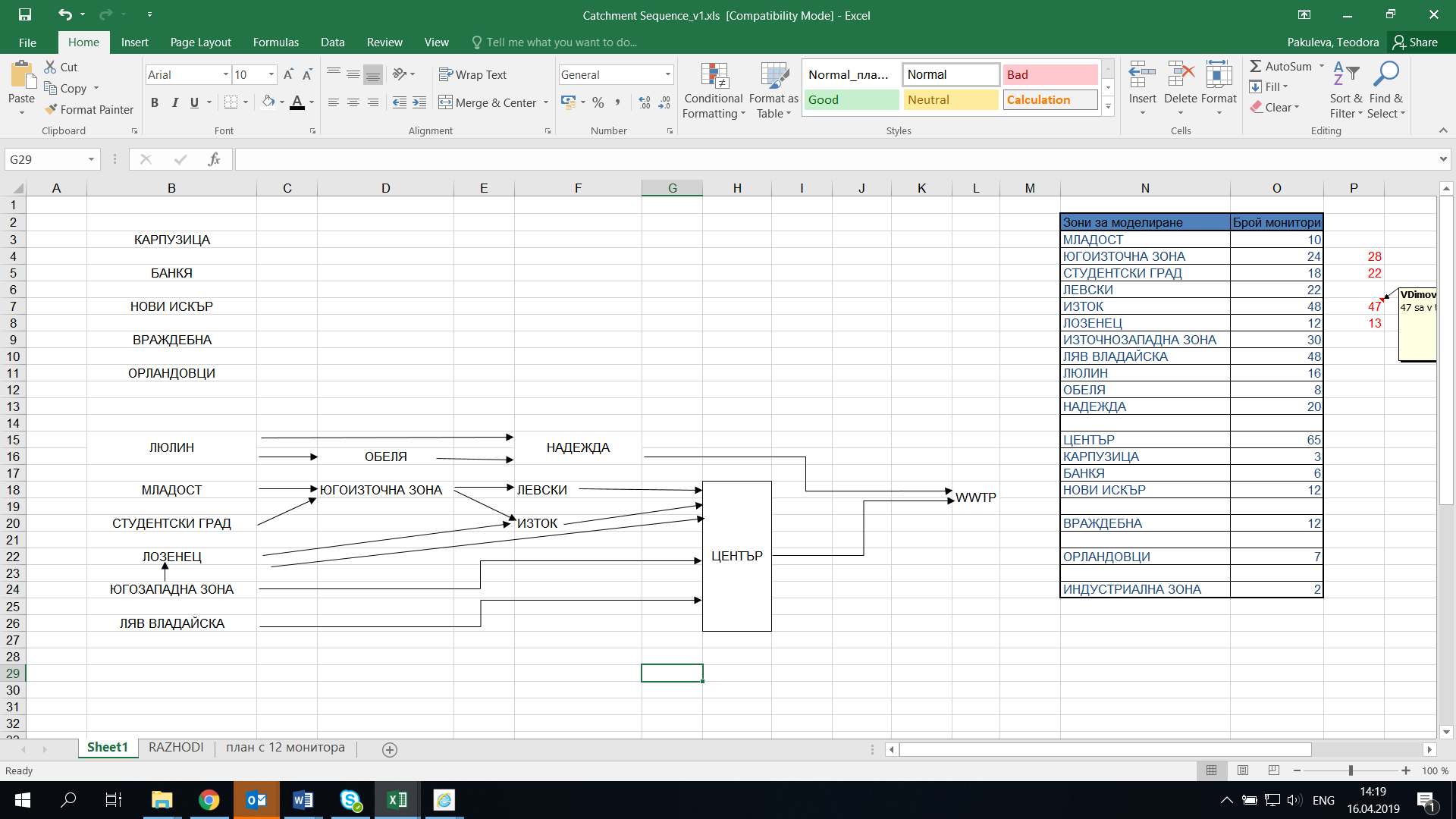 Таблица: „Данни за детайлни зони”Забележка: в горната таблица е посочена известната мрежа в ГИС базата данни на „Софийска вода” АД към м.04.2019. Разглеждана е мрежата с диаметър > ф200. Възможно е да има разлика в описаното и дефинираното в модела.ИЗИСКВАНИЯ КЪМ ФАЗА 1Изисквания към методиката за разработване на детайлни хидравлични моделиДетайлните хидравлични модели на канализационната система трябва да се разработят въз основа на утвърдените в европейската практика методи, подходи и теоретични достижения в областта на хидравликата и градската хидрология. Готовите модели следва да представят възможно най-реалистична картина на съществуващата канализация и кореспондиращата ѝ водосборна област, като при изграждането им трябва да се прилага стандартизиран подход, унифицирани параметри и пр., които в крайна сметка да гарантират достоверност, еднородност и еднозначност на получените резултати.Във връзка с това Изпълнителят трябва да състави подробна методика за изграждане и калибриране на детайлните хидравлични модели, отговаряща на специфичните изисквания от настоящото задание и на утвърдените добри практики в Европа, която Възложителят да одобри.Методиката трябва да включва подробно описание на всички стъпки при изграждане и калибриране на моделите, в това число теоретични бележки, диапазони на стойности на технически параметри, подходи при допълване на липсващи данни, подходи при тълкуване на резултати от измервания, настройки и тестове на моделите и пр.Методиката задължително трябва да отразява спецификите при извличане и трансфер на данни от съществуващите при Възложителя информационни системи  - корпоративна ГИС, системи за управление на данните за активите и пр., както и специфичните особености и възможности на съществуващата софтуерна платформа за хидравлично моделиране на база на InfoWorks ICM.Възложителят изисква от Изпълнителя да състави единна методология, която е подчинена на последователно свързани методики обхващащи етапите на моделиране.Методиката трябва да разглежда следните въпроси:Подход при дефиниране обхвата на моделите  - включени канализационни участъци и съоръжения, определяне на границите на водосборните области;Изграждане на модела на канализационната мрежа – подходи, диапазони на стойности, стандартни стойности, моделиране на проводите и съоръженията към тях, математически модели и други стъпки в хода на моделирането.Изграждане на модела на водосборната област и дискретните водосбори към канализационните участъци -  подходи, диапазони на стойности, стандартни стойности, йерархия и организация на хидрологичните параметри, математически модели на формирането и трансформацията на оттока;Моделиране на оттока от население, икономически дейности, инфраструктурни и естествени източници на отток (дренажни и водопонижителни системи, подпочвени води, повърхностни потоци и други източници.);Тестове за математическа стабилност на моделите - подходи, диапазони на стойности, стандартни стойности, методи за анализ и оценка на резултатите;Калибриране на моделите – подходи, параметри - подлежащи на калибриране, диапазони на стойности, стандартни стойности, методи за анализ и оценка на резултатите;Заедно с методиката Изпълнителят съставя сборник с процедури, съдържащи хронологично обвързани и подробно описани правилата и главните процеси, залегнали в основния документ, йерархична и организационна структура на документацията и информационните носители; Сборникът с процедури следва да се обвърже с органиграма на процесите при построяване и калибриране на моделите, като за всеки процес следва да се посочат съответните му процедури. Изпълнителят разработва и добавя към дадена процедура стандартни шаблони (бланки) за извършване на изчисления и/или документиране на даден процес, съгласувани с Възложителя. След утвърждаване на документите, същите следва да се приемат за задължителни както от Изпълнителя, така и от специалистите Възложителя.Методиката и сборникът с процедури се предават на Възложителя в цифрови формати, съвместими с MS Office, в PDF формат, както и минимум едно цветно копие на хартиен носител.Файловете на методиката и сборника с процедури се предават на Възложителя на подходящ цифров носител (оптичен или USB FLASH устройство), с еднозначно означение за произход и съдържание.Изисквания към подробния календарен планИзпълнителят, съвместно със специалисти на Възложителя, разработва подробен календарен план за изпълнение на дейностите по изграждане и калибриране на детайлните хидравлични модели на канализационната мрежа. Планът трябва да е от тип „GANTT“ или еквивалент, като отразява взаимовръзките между отделните процеси, продължителността им и съответните критични пътища. Планът следва да представя йерархична организация на процесите на база зони за моделиране.Изпълнителят представя календарния план за утвърждаване от Възложителя. В случай на обективна необходимост в хода на изпълнение на дейността Изпълнителят актуализира плана и предава обновената версия на Възложителя за утвърждаване. Промените в плана се документират, като се посочват причини и конкретни решения (с референции към протоколи, кореспонденция и пр.).Календарният план (първоначалната утвърдена версия и актуализирани версии в случай на наличие на такива) се предава на Възложителя в цифров формат, съвместим (или позволяващ импорт) с MS Project, както и разпечатан на хартия.ИЗИСКВАНИЯ КЪМ ФАЗА 2Общи изисквания към софтуера за изграждане и калибриране на моделитеСофийска вода АД използва многопотребителска, централизирана софтуерна платформа за хидравлично моделиране на канализационни системи на база на InfoWorks ICM (продукт на Innovyze®). Изградените до момента калибрирани и теоретични модели се съхраняват в специализирана СУБД – ICM Workgroup Database – на корпоративен сървър в дружеството.Изпълнителят следва да разполага със собствен лиценз (право за комерсиално използване) за InfoWorks ICM или друг софтуерен пакет, който позволява съвместимост със и/или възможност за експорт към InfoWorks ICM. Възможностите за експорт към InfoWorks ICM най-общо се състоят в следното:Експорт на геопространствените модели в поне един от форматите – ICM Transportable Database, ESRI Shapefile, MS Access, CSV, Delimited Text – включително с геометрия в стандартни координатни системи;Експорт на съпътстващи таблици с данни за моделите – ICM Transportable Database, MS Access, CSV, Delimited Text;Степента на съвместимост с InfoWorks ICM се определя по следните критерии:Симулационно ядро (Simulation engine) за симулиране на 1-D хидравлика в мрежата – пълна динамична вълна на база на динамично решение на уравненията на Сен Венан (Saint Venant) с възможност за определяне на продължителността на времевата стъпка, съвместно решение на участъци напорни и безнапорни режими на течения;Симулационно ядро за симулиране на хидрологични условия във водосборите и формирането на повърхностен отток – ядрото предлага двустепенно моделиране – обемен модел (Fixed PR Runoff Model) и трансформационен модел – двоен линеен резервоар, с възможности за моделиране на минимум 3 вида повърхности за всеки отделен водосбор; Геопространствени модели на канализацията и водосборната област – пълна съвместимост между геометричните обекти, използвани за моделиране на отделните елементи на канализацията (тръбни участъци, шахти и съоръжения, специални съоръжения и пр.);Геопространствени модели на канализацията и водосборната област – пълна съвместимост между атрибутните модели, използвани за моделиране на отделните елементи на канализацията (тръбни участъци, шахти и съоръжения, специални съоръжения и пр.);В случай че Изпълнителят предлага да изгради и калибрира детайлните модели в алтернативен софтуер, различен от  InfoWorks ICM, той трябва да представи подробни описания и доказателства за съвместимост, в това число да опише в детайли методите за конверсия и внедряване на моделите в софтуерната платформа на Възложителя. Тази дейност е необходимо да предшества приемането на първата детайлна зона от Възложителят и да бъде одобрена от същия.В случай че хода на работа се установи липса или недостатъчна съвместимост на софтуера с InfoWorks ICM,  Изпълнителят се задължава да придобие за собствена сметка подходящ лиценз и да трансформира всички завършени към дадения момент модели или части от модели.Изисквания към детайлните хидравлични моделиОбхватДетайлните хидравлични модели включват всички участъци и съоръжения от уличната канализационна система, попадащи в границата на дадената зона за моделиране. Не се предвижда включване на площадкови канализации в урегулирани имоти и сградни канализационни отклонения. Не се предвижда включване (моделиране) на улични и площадкови дъждоприемни съоръжения и връзките им към уличната канализация.Детайлните модели трябва да включат цялата водосборна област, прилежаща към канализацията в дадена зона за моделиране.При започване на работа по дадена зона за моделиране, Изпълнителят преглежда и при нужда коригира след потвърждение от Възложителя границите на зоната и предвидените за включване в модела канализационни участъци.Изисквания към моделирането на канализационната мрежаКанализационната мрежа се моделира детайлно, с включване на всички участъци и съоръжения към тях. Не се допуска опростяване на модела, освен в някои специални случаи на обективна невъзможност и/или нецелесъобразност за събиране на данни от терен, които ще бъдат предложени от Изпълнителя и одобрени от Възложителя.Ревизионните шахти се моделират като съставни цилиндрични структури със съответни надморски височини на дъното, на тавана на камерата и на капака (терена). Размерите на цилиндричните структури се определят в зависимост от размерите на входящите и изходящите тръбни участъци.Съоръжения с относително голям обем и структури (устройства) за регулиране на потока – разпределителни и преливни шахти, дюкерни съоръжения, черпателни резевоари, входни камери, задържателни резервоари и др. се моделират като обемни структури с подходяща изчислена крива от тип „ниво-площ“.Помпените станции и съответните им помпени агрегати се моделират въз основа на детайлни проучвания на терен. Помпените агрегати се моделират въз основа на измерени Q-H-P криви, а при липса на такива – по данни от производителя. Автоматизацията на помпените агрегати се моделира по данни на Възложителя. Тласкателите към помпените станции се моделират като напорни тръбопроводи за минимизиране на рисковете от математическа нестабилност при симулации и негативни обемни ефекти от изрез на Прайсман.За всички съоръжения Изпълнителят изготвя справочна карта, с опростена схема и представени изчисления. Картите се оформят според утвърдените в методиката и сборника с процедури шаблони. Цифрови копия на моделните карти на съоръжения се прикачат към съответните съоръжения в хидравличните модели (стандартна възможност в InfoWorks ICM).За всички канализационни участъци се изчисляват съответни обемни корекции от изрез на Прайсман и базисен статичен отток, въз основа на предложена от Изпълнителя методика и в съответствие със спецификите на софтуерната платформа InfoWorks ICM, която е одобрена от Възложителя. Изчислените обемни корекции заедно с ретензионните корекции от водосбори се разпределят по шахтите и съоръженията в моделираната мрежа.Изпълнителят трябва да използва в максимален обем данните от стандартните проучвания на терен. Измерените размери трябва да се приведат до стандартни за дадения тип сечение, като при съществени разлики между измерени и стандартни стойности, Изпълнителят приема меродавен размер по експертна преценка.Изпълнителят трябва да извърши задълбочен анализ на надлъжните профили на канализационните участъци въз основа на данните от измервания на терен. Допуска се допълване/корекции на липсващи и нереални надморски височини на база на интерполации и общоприети инженерни принципи. В пунктове със значимо влияние върху хидравличната работа на канализацията – рязка смяна на наклон, шахти с пад, събирателни шахти, разпределителни и преливни съоръжения, зауствания на второстепенни клонове в главни колектори, зауствания в приемници и др.  - липсващи и нереални данни се попълват/коригират единствено след измервания на терен. Особено внимание трябва да се обръща на участъци с обратен наклон, като в такива случаи се изисква верифициране с проучване на терен. В тази връзка Изпълнителят е длъжен да предоставя подробни  списъци с пунктове за допълнителни измервания според условията на договора.Хидравличните съпротивления по дължина на канализационните участъци се определят въз основа на материал и наличие /дълбочина/ състав на седименти по данни от полеви проучвания. Съпротивленията по дължина се моделират с помощта на средна хидравлична грапавина по Колбрук-Уайт (Colebrook-White). Разпределението на седименти по дължина се извършва на база на предложена от Изпълнителя методика.Изисквания към моделирането на хидроложките характеристики на водосборната област и оттока от валежиГраниците на водосборните области на отделните зони за моделиране са определени от Възложителя приблизително. Изпълнителят извършва детайлни геопространствени анализи на релефа, свързаността на канализационната мрежа и условията за транспорт на повърхностния отток от валежи. В резултат от анализите Изпълнителят дефинира точни граници на водосборните области и ги съгласува с Възложителя.Водосборните области се разделят на дискретни водосбори към всеки линеен участък от канализацията по системен тип – смесени и дъждовни. Дискретните водосбори се моделират при спазване на следните основни правила:Минимална площ – 0.01 ha;Максимална препоръчителна площ – 10 ha;Максимална допустима площ – 50 ha;Минимален брой повърхности – 3 бр. (пътища, покриви, пропускливи);Границите на дискретните водосбори се определят по експертна преценка на Изпълнителя в съответствие с утвърдените в методиката и сборника с процедури правила.Точките на заустване на дискретните водосбори в уличната канализация се определят на база на свързаността на мрежата, конфигурацията (наклоните) на терена и местата на дъждоприемните съоръжения.Формирането и транспорта (концентрацията) на повърхностния отток се моделира двустепенно – с обемен модел на база фиксирани отточни коефициенти и трансформационен модел от тип „двоен линеен резервоар“ със съответните им параметри. Конкретните параметри на трансформационния модел за всеки дискретен водосбор се определят въз основа на площта на повърхностите, формиращи отток, средния площен наклон на терена и други физически фактори.Типовете повърхности и съответните им параметри – специфични отточни коефициенти, начални загуби и пр. - се приемат въз основа на утвърдените в методиката и сборника с процедури правила.Изисквания към моделирането на оттока от население, икономически дейности, инфраструктурни и естествени източници на оттокОттокът в канализацията в сухо време се състои най-общо от три компонента – отток от население, отток от икономически дейности, отток от инфраструктура (дренажни, водопонижителни системи)  и естествени източници (инфилтрация / вливания).Оттокът от население се моделира на база на утвърдените в методиката и сборника с процедури правила, най-общо с помощта на следните параметри:брой население, изчислено чрез геопространствени техники за всеки дискретен водосбор;отточна норма, определена по данни на Възложителя по резултати от измервания в DMA зони, по данни от калибрираните детайлни модели на водоснабдителната система за дадената зона за моделиране, от анализ на резултатите от стандартното измерване на хидравлични характеристики на оттока в канализацията (Flow Survey) и пр.;стандартен, калибриран часов график на разпределение на оттока в денонощието.Изпълнителят трябва да приложи специфични решения за зони със значима миграция на население в денонощието (от жилищни райони към бизнес, индустриални или административни центрове и обратно), спазвайки правилата на методиката и процедурите. Всяко специфично решение се документира подробно в докладите за всеки модел и се одобрява от Възложителят.Оттокът от икономически дейности се моделира с помощта на изчислено общо средноденонощно количество и синтетичен часов график на разпределение за всеки водосбор.Значими небитови консуматори се моделират самостоятелно с фиктивни дискретни водосбори и съответстващ на дейността им часов график на разпределение в денонощието.Изпълнителят трябва да определи и да моделира т.нар. инфилтрация/вливания на база на утвърдени в методиката и съгласувани с Възложителя правила и резултатите от стандартното измерване на хидравлични характеристики на оттока в канализацията (Flow Survey). За целите на детайлните модели може да се приеме, че инфилтрацията / вливанията са константни през денонощието.Общи изисквания за калибриране на моделитеДетайлните хидравлични модели следва да представят технически реалистична картина на работата на съществуващата канализация. Моделите се калибрират на база на резултатите от стандартното измерване на хидравлични характеристики на оттока в канализацията (Flow Survey). Калибрирането се извършва чрез сравнение на резултатите от симулации с моделите и резултатите от измерванията в даден пункт за следните хидравлични параметри и препоръчителни максимални стойности на отклонение:скорост на потока [m/s]: ± 10%;дълбочина на потока [mm]: ± 50 mm; водни количества [m3/s]: ± 10%;пикови водни количества [m3/s]: ± 10%;интегрален обем на оттока за даден период  [m3]: ± 10%;времева разлика между пикови и минимални стойности на водните количества [min]: ± 10 min.Калибрирането на моделите се осъществява при строго спазване на утвърдените методика и сборник с процедури, разработен от Изпълнителя.За всеки пункт на измерване Изпълнителят изготвя калибрационна карта, в която графично и текстово се представят изчисления, конкретни подходи и настройки на модела, констатации и резултати от сравнения между измервания и симулации с хидравличните модели. Формата и съдържанието на калибрационната карта се дават в методиката и сборника с процедури.При внедряване на хидравличните модели при Възложителя, Изпълнителят следва да прикачи цифрови копия на калибрационните карти в пунктовете на измерване в базата данни на модела.Изисквания към документацията на детайлните моделиЗа всеки детайлен модел Изпълнителят изготвя подробна документация, която включва следните основни части:Встъпителен доклад с анализ на предоставената от Възложителя изходна информация по отношение на пълнота, приложимост и достоверност;Междинен доклад по изграждане на хидравличния модел;Техническа документация към плановете за събиране на данни от терен и провеждане на кампании за измерване на оттока в канализацията и валежите над кореспондиращата водосборна област;Окончателен доклад след калибриране на хидравличния модел.Всяка една от дейностите се съгласува и одобрява от Възложителя.Всички документи към детайлните хидравлични модели се предават на Възложителя на подходящ цифров носител (оптичен или USB FLASH устройство), с еднозначно означение за произход и съдържание, както и минимум едно цветно копие на хартия. Всички файлове на документацията трябва да са съвместими с MS Office, а ситуационни планове и карти – в PDF формат.Предаване и внедряване на детайлните хидравлични моделиИзпълнителят предава готовите, калибрирани модели на Възложителя на подходящ цифров носител (оптичен или USB FLASH устройство), с еднозначно означение за произход и съдържание и подробно описание на включените файлове. Моделите се предават в следните формати:При изполване на InfoWorks ICM:ICM Transportable Database;При използване на съвместим софтуер – в един или в комбинация от следните формати:ICM Transportable Database;ESRI Shapefile (с кодиране на атрибутните таблици с Windows-1251);MS Access database;Delimited Text – CSV, TXT и др.Предаването на моделите на Възложителя се извършва на два етапа – при завършване на процесите по построяване на модела и след окончателно калибриране. Заедно с моделите Изпълнителят предава и окончателни версии на документациите при спазване на изискванията на техническата спецификация.При предаване на моделите Изпълнителят ги импортира в корпоративната база данни на Възложителя за съхранение и споделяне на компютърни модели на канализацията съвместно с негови оторизирани специалисти.Изпълнителят, съвместно със специалисти на Възложителя, провежда серия от тестове и контролни симулации с внедрените хидравлични модели, като се сравняват получените резултати с тези от калибрационните карти. Максималната продължителност на процесите по внедряване, тестове и контролни симулации не може да надхвърля един работен ден за всеки модел.ПРИЛОЖЕНИЕ № 2 – ТЕХНИЧЕСКО ПРЕДЛОЖЕНИЕ НА ИЗПЪЛНИТЕЛЯПРИЛОЖЕНИЕ № 3 – ЦЕНОВО ПРЕДЛОЖЕНИЕ НА ИЗПЪЛНИТЕЛЯЦЕНОВА ТАБЛИЦА 1ЦЕНОВА ТАБЛИЦА 2Дата:…………………….                      Подпис и печат на участника: ...............................     ПРИЛОЖЕНИЕ № 4 – СПИСЪК НА ПЕРСОНАЛА, КОЙТО ЩЕ ИЗПЪЛНЯВА ПОРЪЧКАТА, ПРИЛОЖЕНИЕ № 5 – ГАРАНЦИЯ ЗА ИЗПЪЛНЕНИЕПРИЛОЖЕНИЯ И ОБРАЗЦИОбразецСтандартен образец за единния европейски документ за обществени поръчки (ЕЕДОП)Част І: Информация за процедурата за възлагане на обществена поръчка и за възлагащия орган или възложителя При процедурите за възлагане на обществени поръчки, за които в Официален вестник на Европейския съюз се публикува покана за участие в състезателна процедура, информацията, изисквана съгласно част I, ще бъде извлечена автоматично, при условие че ЕЕДОП е създаден и попълнен чрез електронната система за ЕЕДОП. Позоваване на съответното обявление, публикувано в Официален вестник на Европейския съюз:
OВEС S брой[], дата [], стр.[], 
Номер на обявлението в ОВ S: [ ][ ][ ][ ]/S [ ][ ][ ]–[ ][ ][ ][ ][ ][ ][ ]Когато поканата за участие в състезателна процедура не се публикува в Официален вестник на Европейския съюз, възлагащият орган или възложителят трябва да включи информация, която позволява процедурата за възлагане на обществена поръчка да бъде недвусмислено идентифицирана.В случай, че не се изисква публикуването на обявление в Официален вестник на Европейския съюз, моля, посочете друга информация, която позволява процедурата за възлагане на обществена поръчка да бъде недвусмислено идентифицирана (напр. препратка към публикация на национално равнище):  [……]Информация за процедурата за възлагане на обществена поръчкаИнформацията, изисквана съгласно част I, ще бъде извлечена автоматично, при условие че ЕЕДОП е създаден и попълнен чрез посочената по-горе електронна система за ЕЕДОП. В противен случай тази информация трябва да бъде попълнена от икономическия оператор.Останалата информация във всички раздели на ЕЕДОП следва да бъде попълнена от икономическия операторЧаст II: Информация за икономическия оператор (участника)А: Информация за икономическия операторБ: Информация за представителите на икономическия операторАко е приложимо, моля, посочете името/ната и адреса/ите на лицето/ата, упълномощено/и да представляват икономическия оператор за целите на настоящата процедура за възлагане на обществена поръчка:В: Информация относно използването на капацитета на други субектиАко „да“, моля, представете отделно за всеки от съответните субекти надлежно попълнен и подписан от тях ЕЕДОП, в който се посочва информацията, изисквана съгласно раздели А и Б от настоящата част и от част III. 
Обръщаме Ви внимание, че следва да бъдат включени и техническите лица или органи, които не са свързани пряко с предприятието на икономическия оператор, и особено тези, които отговарят за контрола на качеството, а при обществените поръчки за строителство — тези, които предприемачът може да използва за извършване на строителството. 
Посочете информацията съгласно части IV и V за всеки от съответните субекти, доколкото тя има отношение към специфичния капацитет, който икономическият оператор ще използва.Г: Информация за подизпълнители, чийто капацитет икономическият оператор няма да използва(разделът се попълва само ако тази информация се изисква изрично от възлагащия орган или възложителя)Ако възлагащият орган или възложителят изрично изисква тази информация в допълнение към информацията съгласно настоящия раздел, моля да предоставите информацията, изисквана съгласно раздели А и Б от настоящата част и част ІІІ за всяка (категория) съответни подизпълнители.Част III: Основания за изключванеА: Основания, свързани с наказателни присъдиЧлен 57, параграф 1 от Директива 2014/24/ЕС съдържа следните основания за изключване:Участие в престъпна организация:Корупция:Измама:Терористични престъпления или престъпления, които са свързани с терористични дейности:Изпиране на пари или финансиране на тероризъмДетски труд и други форми на трафик на хораБ: Основания, свързани с плащането на данъци или социалноосигурителни вноски В: Основания, свързани с несъстоятелност, конфликти на интереси или професионално нарушениеМоля, имайте предвид, че за целите на настоящата процедура за възлагане на обществена поръчка някои от следните основания за изключване може да са формулирани по-точно в националното право, в обявлението или в документацията за поръчката. Така например в националното право може да е предвидено понятието „сериозно професионално нарушение“ да обхваща няколко различни форми на поведение. Г: Други основания за изключване, които може да бъдат предвидени в националното законодателство на възлагащия орган или възложителя на държава членкаЧаст IV: Критерии за подборОтносно критериите за подбор (раздел или раздели А—Г от настоящата част) икономическият оператор заявява, че: Общо указание за всички критерии за подборИкономическият оператор следва да попълни тази информация само ако възлагащият орган или възложителят е посочил в съответното обявление или в документацията за поръчката, посочена в обявлението, че икономическият оператор може да се ограничи до попълването й в раздел  от част ІV, без да трябва да я попълва в друг раздел на част ІV:А: ГодностИкономическият оператор следва да предостави информация само когато критериите за подбор са били изисквани от възлагащия орган или възложителя в обявлението или в документацията за поръчката, посочена в обявлението.Б: икономическо и финансово състояниеИкономическият оператор следва да предостави информация само когато критериите за подбор са били изисквани от възлагащия орган или възложителя в обявлението, или в документацията за поръчката, посочена в обявлението.В: Технически и професионални способностиИкономическият оператор следва да предостави информация само когато критериите за подбор са били изисквани от възлагащия орган или възложителя в обявлението, или в документацията за поръчката, посочена в обявлението.Г: Стандарти за осигуряване на качеството и стандарти за екологично управлениеИкономическият оператор следва да предостави информация само когато стандартите за осигуряване на качеството и/или стандартите за екологично управление са били изискани от възлагащия орган или възложителя в обявлението или в документацията за обществената поръчка, посочена в обявлението.Част V: Намаляване на броя на квалифицираните кандидатиИкономическият оператор следва да предостави информация само когато възлагащият орган или възложителят е посочил обективните и недискриминационни критерии или правила, които трябва да бъдат приложени с цел ограничаване броя на кандидатите, които ще бъдат поканени за представяне на оферти или за провеждане на диалог. Тази информация, която може да бъде съпроводена от изисквания относно видовете сертификати или форми на документални доказателства, ако има такива, които трябва да бъдат представени, се съдържа в съответното обявление или в документацията за обществената поръчка, посочена в обявлението.
Само при ограничени процедури, състезателни процедури с договаряне, процедури за състезателен диалог и партньорства за иновации:Икономическият оператор декларира, че:Част VI: Заключителни положенияДолуподписаният декларира, че информацията, посочена в части II – V по-горе, е вярна и точна, и че е представена с ясното разбиране на последствията при представяне на неверни данни.Долуподписаният официално декларира, че е в състояние при поискване и без забава да представи указаните сертификати и други форми на документални доказателства, освен в случаите, когато:а) възлагащият орган или възложителят може да получи придружаващите документи чрез пряк достъп до съответната национална база данни във всяка държава членка, която е достъпна безплатно; илиб) считано от 18 октомври 2018 г. най-късно, възлагащият орган или възложителят вече притежава съответната документация.Долуподписаният дава официално съгласие [посочете възлагащия орган или възложителя съгласно част I, раздел A] да получи достъп до документите, подкрепящи информацията, която е предоставена в [посочете съответната част, раздел/ точка/и] от настоящия Единен европейски документ за обществени поръчки за целите на [посочете процедурата за възлагане на обществена поръчка: (кратко описание, препратка към публикацията в Официален вестник на Европейския съюз, референтен номер)]. ДАТА, МЯСТО и, когато се изисква или е необходимо, ПОДПИС(и):  [……]ОбразецТЕХНИЧЕСКО ПРЕДЛОЖЕНИЕДолуподписаният/ата/ ………………………………………………………………………………		/собствено бащино фамилно име /в качеството си на  	………………………………………………………………………………….../посочва се качеството на лицето/в	………………………………………………………………………………….…………………...		/наименование на участника/Относно: Процедура за възлагане на обществена поръчка с номер ТТ001877 и предмет: Разработване, калибриране и внедряване на детайлни компютърни хидравлични модели на канализационните системи, експлоатирани от Софийска вода АД в границите на концесионната област.УВАЖАЕМИ ДАМИ И ГОСПОДА,След запознаване с всички документи и образци от документацията за участие в процедурата за възлагане на обществена поръчка, потвърждаваме, че в случай, че бъдем избрани за изпълнител, ще изпълним поръчката, съобразно заложените в проекта на договор и неговите раздели, срокове, техническа спецификация и изисквания на възложителя.С настоящото представяме нашето предложение за изпълнение на поръчката, съгласно техническите спецификации и изискванията на Възложителя:……………………………………………………………………………………………………………………….……………………………………………………………………………………………………………………….……………………………………………………………………………………………………………………….……………………………………………………………………………………………………………………….Дата: ..............................  		Подпис и печат: ................................Документът се подписва от законния представител на участника или от надлежно упълномощено лице.ОбразецДата: ..............................  		Подпис и печат: ................................СПОРАЗУМЕНИЕкъм договор № ........../....................год.за съвместно осигуряване на здравословни и безопасни условия на труд при доставки и услуги в обекти, помещения, работни площадки и затворени зони, експлоатирани от „Софийска вода“ АД ОБЩИ ПОЛОЖЕНИЯНастоящото споразумение е в изпълнение на чл. 18 от Закона за здравословни и безопасни условия на труд и е неразделна част от договора.ВЗАИМОДЕЙСТВИЯ МЕЖДУ ВЪЗЛОЖИТЕЛЯ И ИЗПЪЛНИТЕЛЯСофийска вода (Възложител) и …………………………..…. (Изпълнител) се информират взаимно за: рисковете при изпълнение на услугата на територията на затворената зона;необходими и предприети мерки за управление на риска за безопасността и здравето (БЗР);промени в условията на труд и обстоятелства, налагащи допълнителни мерки за осигуряване на БЗР;неблагоприятни отклонения от очакваното изпълнение,  инциденти и злополукиопасност от  авария или пожар.ВЪЗЛОЖИТЕЛЯТ и ИЗПЪЛНИТЕЛЯТ координират действията си при инциденти, злополуки, и/или аварии, в това число - първа долекарска помощ на пострадали и опазване на живота и здравето на хората на обекта, съоръженията и оборудванетоИЗПЪЛНИТЕЛЯТ и ВЪЗЛОЖИТЕЛЯТ си сътрудничат при разследване,  анализ и корекция на отклонения, застрашаващи безопасността на хората, инциденти  и злополуки. ПРАВА И ЗАДЪЛЖЕНИЯ НА СТРАНИТЕВЪЗЛОЖИТЕЛЯТ определя поименно лице за координиране на дейностите с ИЗПЪЛНИТЕЛЯ  (Контролиращ служител) Изпълнителят се задължава да спазва правилата и условия, свързани с БЗР н Възложителя, за които е уведомен от Възложителя, включително:условията на труд и трудовия процес, използваните материали и опасни вещества, съществуващите опасности и рискове за здравето и безопасността на хората на територията на затворената зона, в която ще се извършва услугата, тяхното непосредствено и последващо въздействие.правилата за вътрешния трудов ред;общите правила за безопасност и здраве на зоната;лични предпазни средства (ЛПС) и специално работно облекло (СРО),  необходими за защита от специфични за зоната опасности;контролно-пропускателния режим, маршрутите за движение и санитарно-битовите помещения за съответната затворена зона;изискванията към транспортни средства;рисковите зони/места и използваните знаци и сигнали;местата за хранене, пушене и почивка;план за евакуация и очаквани действия при извънредни ситуации;друга информация с отношение към безопасността и здравето.ВЪЗЛОЖИТЕЛЯТ провежда начален инструктаж на представителите на ИЗПЪЛНИТЕЛЯ при първото посещение на затворената зона и не по-рядко от веднъж за календарна година. ВЪЗЛОЖИТЕЛЯТ контролира изпълнението на задълженията на ИЗПЪЛНИТЕЛЯ по БЗР на територията на затворената зона. ВЪЗЛОЖИТЕЛЯТ има право да не допуска или отстранява от обекта работещи на Изпълнителя, които нарушават правилата за безопасност и здраве при работа.ВЪЗЛОЖИТЕЛЯТ може да наложи неустойки и/или да прекрати договорa с ИЗПЪЛНИТЕЛЯ при нарушаване на правилата за безопасност при работа, на основание предвидени в договора клаузи.ИЗПЪЛНИТЕЛЯТ изпълнява услугите по договора с ВЪЗЛОЖИТЕЛЯ чрез:всички необходими за дейността документи, лицензи и разрешителни;актуална оценка на риска за дейностите/услугите, които изпълнява (ще изпълнява) на площадката;правоспособен и квалифициран персонал по поименен списък с притежаваната от тях  правоспособност и актуални документи, които я доказватперсонал без медицински противопоказания за извършваните дейности и условията на труд (декларация с имената на работещите) ;определяне, осигуряване и документиране на всички необходими инструктажи и обучения;актуални , оповестени и достъпни инструкции и правила за безопасно извършване на услугата;налични изправни колективни и лични  предпазни средства и работно облекло оборудвана аптечка за оказване на първа долекарска помощПравилата и изискванията за БЗР в съответната зона на Възложителя са задължителни за работещите на ИЗПЪЛНИТЕЛЯ, освен ако няма друго писмено споразумение за това. Преди доставката на работно оборудване и съоръжения, Изпълнителят предоставя на Възложителя на български език на електронен и хартиен носител сертификат за съответствие, информационни листа, инструкции, схеми, ръководства за монтаж, експлоатация и поддръжка. ИЗПЪЛНИТЕЛЯТ поддържа и предоставя при поискване на Възложителя доказателства за изпълнение на т. 10.Проектираните и/или доставените от ИЗПЪЛНИТЕЛЯ продукти, стоки и работно оборудване  отговарят на нормите и изискванията за безопасност и здравето и в приложимите за тях изисквания за техническо съответствие. ИЗПЪЛНИТЕЛЯТ съхранява и пази имуществото на ВЪЗЛОЖИТЕЛЯ, в това число реда и чистота на работните места, на които осъществява дейността си. ИЗПЪЛНИТЕЛЯ носи отговорност за спазването на правилата за безопасност при работа и изискванията на вътрешните документи по БЗР от всеки от работещите си.Координирането на съвместното прилагане на настоящото Споразумение, при извършване на дейности, предмет на договор, се възлага на контролиращи служители:от страна на Възложителя – ……………………………………………………………………………………………………………………………………………………………………………………, (име, длъжност, тел.)от страна на Изпълнителя – ……………………………………………...………………………………………………………………………………………………………………………………………………, (име, длъжност, тел.)ВЪЗЛОЖИТЕЛ:                                                                                           ИЗПЪЛНИТЕЛ:ТЕХНИЧЕСКИ ПОКАЗАТЕЛИ (ТП)Макс. 100т. Предложението на участника по този показател осигурява изпълнението на минималните изисквания на Възложителя, посочени в Техническата спецификация, а именно:Минималните изисквания в тази точка са задължителна част в техническото предложение на участниците. При оценка „НЕ“  участникът няма да бъде оценяван по Технически показател40т.Участникът е предложил подход за изпълнение на дейностите описани във Фаза 1 и Фаза 2, съобразно техническата спецификация.Участникът следва да представи подробно изложение с текстова част, графики, схеми и / или други подходящи средства, в което описва в детайли подходите, технологията и хронологията  при изпълнение на дейностите. Положителна оценка по този показател се дава при разписани детайлно следните основни въпроси:теоретична постановка, технология и практически подход при изграждане и калибриране на хидравличните модели;подход и технология при съставяне на календарния план;Важно е да се подчертае, че декларативни твърдения въз основа на цитати от техническата спецификация, без обосновка и подробно описание няма да се приемат за съответстващи с изискванията към техническото предложение по този показател. ДА/НЕУчастникът е предложил организационна схема на екипа за изпълнение на дейностите, съобразена с минималните изисквания заложени в техническото задание.Участникът следва да представи детайлна схема на организацията на работа на екипа, в това число органиграми, схеми и обяснителни бележки за ролите, конкретните отговорности и начините за комуникация между членовете на екипа.Положителна оценка по този показател се дава в случай, че Участникът е представил подробно разпределение на задачите между членовете на екипа при различните етапи и стъпки от изпълнение на дейностите, описани в техническото задание. ДА/НЕУчастникът е предложил софтуерна платформа, в която ще се изгради и калибрира хидравличният модел , съвместима с техническите изисквания.Участникът следва да представи основната софтуерна платформа за изграждане и калибриране на хидравличните модели. В случай, че се предлага използване на софтуер, различен от InfoWorks ICM, участникът следва да представи детайлно описание на системата, възможности за и подход при конверсия на моделите към InfoWorks ICM.Положителна оценка по този показател се дава при условие, че Участникът представи детайлно описание на цялостната софтуерна среда за изпълнение на дейностите, в това число създаване на документация, обмен на информация с Възложителя, управление и съхранение на документи и други. ДА/НЕДопълнителни изисквания към техническото предложение, надграждащи минимални изисквания на Възложителя, посочени в т. I.Общо 60т.Представени са принципи при организацията и изпълнението на всяка дейност, включена във Фаза 1 и Фаза 2, описана в Техническата спецификация, които са анализирани и обосновани спрямо особеностите на предмета и предложеният подход за изпълнение.Максимална оценка по този показател се дава при разписани детайлно следните основни въпроси:теоретична постановка, технология и практически подход при изграждане и калибриране на хидравличните модели, в това число:подробно представена визия за вида, класа и приложението на детайлните хидравлични модели в контекста на техническата спецификация;теоретична обосновка на цялостния подход за изпълнение на дейностите по изграждане и калибриране на хидравличните модели, както и съпоставка с утвърдени в международната практика методики, стандарти и добри практики;кратко описание на формата и съдържанието на методиката, файлови формати и други характеристики в контекста на техническата спецификация;подход и технология при съставяне на календарния план, в това число;обща визия при планиране и организиране на задачи и дейностикратък анализ на потенциалните критични пътища и проблеми при осъществяване на дейността;10  т.5 т. Предложени са механизми за вътрешен контрол на качеството в процеса на изготвяне на Хидравличният модел, спрямо предложената организация на работа на експертите, които обосновават качественото изпълнение на поръчката.Максимална оценка по този показател се дава при условие, че Участникът представи подробно описани подходи и механизми за осъществяване на вътрешен контрол на качеството, в това число:механизми и технически средства, в това число софтуерни инструменти за осъществяване на контрола на качеството;организация на процесите при контрол на качеството при изпълнение на дейностите;вътрешна система за документиране на контрола на качеството и механизми за споделяне на информацията с Възложителя, организационна схема на екипа;5 т.5 т.5 т.Участникът е представил техническият ресурс - Софтуер за моделиране и е описал и доказал степента на съвместимост с InfoWorks.В случай, че Участникът предлага софтуер за моделиране, различен от InfoWorks ICM, за максимална оценка по този показател е необходимо детайлно описание на предлагания продукт и пълен, подробен, сравнителен анализ, в това число:съвместимост между симулационните ядра, с приложени източници на информация и резултати от сравнителни анализи;съвместимост между геопространствените модели на канализацията и водосборната област – геометрични и атрибутни характеристики на отделните елементи на моделите, с приложени източници на информация;съвместимост при конверсия на моделите в InfoWorks ICM – поддържани файлови формати, вградени механизми за импорт / експорт на моделите и пр. , с приложени източници на информация, подробно описание на механизмите и технологията за конверсия на моделите в InfoWorks ICM.Всички източници на информация и доказателства за съвместимост – независими сравнителни анализи, помощна документация и пр. се прилагат към техническото предложение.Максимална оценка по този показател се присъжда автоматично в случай, че Участникът предлага за изпълнение на дейностите използването на InfoWorks ICM.5 т.5 т.5 т.Участникът е предложил подробен план за система за обмен и съхранение на документи в етапа на изготвяне на всяка детайлна зона.За максимална оценка по този показател Участникът следва да представи подробно описание на методите, механизмите и техническите средства (софтуер, хардуер и материално осигуряване) за управление на процесите по организиране, съхранение и обмен на техническа, организационна и допълнителна информация при изпълнение на дейностите, в това число:Система за идентификация на документите и носителите на информация – в цифрови формати и на хартиен носител;Системи и механизми за съхранение на информацията и документацията – софтуерни и хардуерни ресурси;Системи и механизми за споделяне на документация и техническа информация с Възложителя. 5 т.5 т.5 т./……………………………./…………………………………Изпълнителен директорСофийска вода АДВъзложител/………………………………./………………………………………………………………………………………………………………………ИзпълнителНомерЗонаШахтиДължина на мрежатаПреливнициПреливнициПредвидени точки за измерванеНомерЗона[бр][m][бр][бр]1Bankia221172022.693262Center5021196144.821653Istok5202136076.316334Karpuzitsa68617168.120145Left Vladaiska6444201019.532506Levski181780476.436127Liulin4453122924.50168Lozenets291158447.12679Mladost III301860856.54191210Nadejda3647113808.7112011Novi Iskar111137681.534512Obelia60325400.490813Orlandovtsi94130071.022714South East Zone7574165685132515South West Zone6193176539.1312716Studentski Grad-SG1279465350.5172717Studentski Grad-SG2275153817.08161918Vrajdebna48519403.690319WWTP44918179.9454Сума:Сума:583111651073231360НомерЗонаШахтиДължина на мрежатаПреливнициПреливнициПредвидени точки за измерванеНомерЗона[бр][m][бр][бр]1Bankia221172022.693262Center5021196144.821653Istok5202136076.316334Karpuzitsa68617168.120145Left Vladaiska6444201019.532506Levski181780476.436127Liulin4453122924.50168Lozenets291158447.12679Mladost III301860856.54191210Nadejda3647113808.7112011Novi Iskar111137681.534512Obelia60325400.490813Orlandovtsi94130071.022714South East Zone7574165685132515South West Zone6193176539.1312716Studentski Grad-SG1279465350.5172717Studentski Grad- SG2275153817.08161918Vrajdebna48519403.690319WWTP44918179.9454Сума:Сума:583111651073231360НомерФаза 1Цена(лв)        (без ДДС)Ц1Разработване на методика и процедури за стандартизация на процесите по изграждане и калибриране на детайлните хидравлични моделиЦ2Разработване на календарен график за изпълнение на дейностите по изграждане на хидравличните модели, полеви проучвания и обработка на резултати от тях, калибриране на хидравличните модели, разработване и предаване на техническа документация и внедряване на моделите им при ВъзложителяСума (ОЦ 1):Сума (ОЦ 1):НомерЗонаШахти[бр]Дължина на мрежата[m]Цени „Фаза 2“Цени „Фаза 2“Цени „Фаза 2“Цени „Фаза 2“НомерЗонаШахти[бр]Дължина на мрежата[m]Цена(лв)     (без ДДС)  Изграждане;Цена(лв)        (без ДДС)Планиране, контрол и анализ на кампаниите за измерване на отток и валежи;Цена(лв)(без ДДС)Калибриране, докладване и внедряване;Ц1Bankia221172022.69Ц2Center5021196144.8Ц3Istok5202136076.3Ц4Karpuzitsa68617168.12Ц5Left Vladaiska6444201019.5Ц6Levski181780476.43Ц7Liulin4453122924.5Ц8Lozenets291158447.12Ц9Mladost III301860856.54Ц10Nadejda3647113808.7Ц11Novi Iskar111137681.53Ц12Obelia60325400.49Ц13Orlandovtsi94130071.02Ц14South East Zone7574165685Ц15South West Zone6193176539.1Ц16Studentski Grad-SG1279465350.5Ц17Studentski Grad- SG2275153817.08Ц18Vrajdebna48519403.69Ц19WWTP44918179.94Сума:Сума:Сума:Сума:ОЦ2=ОЦ3=ОЦ4=Обща сума за изпълнение на договора: ОЦ=ОЦ1+ОЦ2+ОЦ3+ОЦ4Обща сума за изпълнение на договора: ОЦ=ОЦ1+ОЦ2+ОЦ3+ОЦ4Обща сума за изпълнение на договора: ОЦ=ОЦ1+ОЦ2+ОЦ3+ОЦ4Обща сума за изпълнение на договора: ОЦ=ОЦ1+ОЦ2+ОЦ3+ОЦ4Идентифициране на възложителяОтговор:Име: Софийска вода АДЗа коя обществена поръчки се отнася?Отговор:Название или кратко описание на поръчката:Разработване, калибриране и внедряване на детайлни компютърни хидравлични модели на канализационните системи, експлоатирани от Софийска вода АД в границите на концесионната област.Референтен номер на досието, определен от възлагащия орган или възложителя (ако е приложимо):ТТ001877Идентификация:Отговор:Име:[   ]Идентификационен номер по ДДС, ако е приложимо:Ако не е приложимо, моля посочете друг национален идентификационен номер, ако е необходимо и приложимо[   ][   ]Пощенски адрес: [……]Лице или лица за контакт:Телефон:Ел. поща:Интернет адрес (уеб адрес) (ако е приложимо):[……][……][……][……]Обща информация:Отговор:Икономическият оператор микро-, малко или средно предприятие ли е?[] Да [] НеСамо в случай че поръчката е запазена: икономическият оператор защитено предприятие ли е или социално предприятие, или ще осигури изпълнението на поръчката в контекста на програми за създаване на защитени работни места?
Ако „да“, какъв е съответният процент работници с увреждания или в неравностойно положение?
Ако се изисква, моля, посочете въпросните служители към коя категория или категории работници с увреждания или в неравностойно положение принадлежат.[] Да [] Не





[…]


[….]
Ако е приложимо, посочете дали икономическият оператор е регистриран в официалния списък на одобрените икономически оператори или дали има еквивалентен сертификат (напр. съгласно национална квалификационна система (система за предварително класиране)?[] Да [] Не [] Не се прилагаАко „да“:Моля, отговорете на въпросите в останалите части от този раздел, раздел Б и, когато е целесъобразно, раздел В от тази част, попълнете част V, когато е приложимо, и при всички случаи попълнете и подпишете част VI. а) Моля посочете наименованието на списъка или сертификата и съответния регистрационен или сертификационен номер, ако е приложимо:
б) Ако сертификатът за регистрацията или за сертифицирането е наличен в електронен формат, моля, посочете:

в) Моля, посочете препратки към документите, от които става ясно на какво се основава регистрацията или сертифицирането и, ако е приложимо, класификацията в официалния списък:
г) Регистрацията или сертифицирането обхваща ли всички задължителни критерии за подбор?
Ако „не“:
В допълнение моля, попълнете липсващата информация в част ІV, раздели А, Б, В или Г според случая  САМО ако това се изисква съгласно съответното обявление или документацията за обществената поръчка:
д) Икономическият оператор може ли да представи удостоверение за плащането на социалноосигурителни вноски и данъци или информация, която ще позволи на възлагащия орган или възложителя да получи удостоверението чрез пряк безплатен достъп до национална база данни във всяка държава членка?
Ако съответните документи са на разположение в електронен формат, моля, посочете: 





a) [……]

б) (уеб адрес, орган или служба, издаващи документа, точно позоваване на документа):
[……][……][……][……]
в) [……]



г) [] Да [] Не







д) [] Да [] Не





(уеб адрес, орган или служба, издаващи документа, точно позоваване на документа):
[……][……][……][……]Форма на участие:Отговор:Икономическият оператор участва ли в процедурата за възлагане на обществена поръчка заедно с други икономически оператори?[] Да [] НеАко „да“, моля, уверете се, че останалите участващи оператори представят отделен ЕЕДОП.Ако „да“, моля, уверете се, че останалите участващи оператори представят отделен ЕЕДОП.Ако „да“:
а) моля, посочете ролята на икономическия оператор в групата (ръководител на групата, отговорник за конкретни задачи...):
б) моля, посочете другите икономически оператори, които участват заедно в процедурата за възлагане на обществена поръчка:
в) когато е приложимо, посочете името на участващата група:
а): [……]


б): [……]


в): [……]Обособени позицииОтговор:Когато е приложимо, означение на обособената/ите позиция/и, за които икономическият оператор желае да направи оферта:[   ]Представителство, ако има такива:Отговор:Пълното име 
заедно с датата и мястото на раждане, ако е необходимо: [……];
[……]Длъжност/Действащ в качеството си на:[……]Пощенски адрес:[……]Телефон:[……]Ел. поща:[……]Ако е необходимо, моля да предоставите подробна информация за представителството (форми, обхват, цел...):[……]Използване на чужд капацитет:Отговор:Икономическият оператор ще използва ли капацитета на други субекти, за да изпълни критериите за подбор, посочени в част IV, и критериите и правилата (ако има такива), посочени в част V по-долу? []Да []НеВъзлагане на подизпълнители:Отговор:Икономическият оператор възнамерява ли да възложи на трети страни изпълнението на част от поръчката?[]Да []Не Ако да и доколкото е известно, моля, приложете списък на предлаганите подизпълнители: [……]Основания, свързани с наказателни присъди съгласно националните разпоредби за прилагане на основанията, посочени в член 57, параграф 1 от Директивата:Отговор:Издадена ли е по отношение на икономическия оператор или на лице, което е член на неговия административен, управителен или надзорен орган или което има правомощия да го представлява, да взема решения или да упражнява контрол в рамките на тези органи, окончателна присъда във връзка с едно от изброените по-горе основания, която е произнесена най-много преди пет години, или съгласно която продължава да се прилага период на изключване, пряко определен в присъдата? [] Да [] НеАко съответните документи са на разположение в електронен формат, моля, посочете: (уеб адрес, орган или служба, издаващи документа, точно позоваване на документа):
[……][……][……][……]Ако „да“, моля посочете:
а) дата на присъдата, посочете за коя от точки 1 — 6 се отнася и основанието(ята) за нея; б) посочете лицето, което е осъдено [ ];
в) доколкото е пряко указано в присъдата:
a) дата:[   ], буква(и): [   ], причина(а):[   ] 


б) [……]
в) продължителността на срока на изключване [……] и съответната(ите) точка(и) [   ]Ако съответните документи са на разположение в електронен формат, моля, посочете: (уеб адрес, орган или служба, издаващи документа, точно позоваване на документа): [……][……][……][……]В случай на присъда, икономическият оператор взел ли е мерки, с които да докаже своята надеждност въпреки наличието на съответните основания за изключване („реабилитиране по своя инициатива“)?[] Да [] Не Ако „да“, моля опишете предприетите мерки:[……]Плащане на данъци или социалноосигурителни вноски:Отговор:Отговор:Икономическият оператор изпълнил ли е всички свои задължения, свързани с плащането на данъци или социалноосигурителни вноски, както в страната, в която той е установен, така и в държавата членка на възлагащия орган или възложителя, ако е различна от страната на установяване?[] Да [] Не[] Да [] Не

Ако „не“, моля посочете:
а) съответната страна или държава членка;б) размера на съответната сума;
в) как е установено нарушението на задълженията:
1) чрез съдебно решение или административен акт:	Решението или актът с окончателен и обвързващ характер ли е?Моля, посочете датата на присъдата или решението/акта.В случай на присъда — срокът на изключване, ако е определен пряко в присъдата:2) по друг начин? Моля, уточнете:г) Икономическият оператор изпълнил ли е задълженията си, като изплати или поеме обвързващ ангажимент да изплати дължимите данъци или социалноосигурителни вноски, включително, когато е приложимо, всички начислени лихви или глоби?ДанъциСоциалноосигурителни вноски

Ако „не“, моля посочете:
а) съответната страна или държава членка;б) размера на съответната сума;
в) как е установено нарушението на задълженията:
1) чрез съдебно решение или административен акт:	Решението или актът с окончателен и обвързващ характер ли е?Моля, посочете датата на присъдата или решението/акта.В случай на присъда — срокът на изключване, ако е определен пряко в присъдата:2) по друг начин? Моля, уточнете:г) Икономическият оператор изпълнил ли е задълженията си, като изплати или поеме обвързващ ангажимент да изплати дължимите данъци или социалноосигурителни вноски, включително, когато е приложимо, всички начислени лихви или глоби?
a) [……]
б) [……]
в1) [] Да [] Не[] Да [] Не[……]
[……]

в2) [ …]
г) [] Да [] Не
Ако „да“, моля, опишете подробно: [……]
a) [……]б) [……]

в1) [] Да [] Не[] Да [] Не[……]
[……]

в2) [ …]
г) [] Да [] НеАко „да“, моля, опишете подробно: [……]Ако съответните документи по отношение на плащането на данъци или социалноосигурителни вноски е на разположение в електронен формат, моля, посочете:(уеб адрес, орган или служба, издаващи документа, точно позоваване на документа): 
[……][……][……][……](уеб адрес, орган или служба, издаващи документа, точно позоваване на документа): 
[……][……][……][……]Информация относно евентуална несъстоятелност, конфликт на интереси или професионално нарушениеОтговор:Икономическият оператор нарушил ли е, доколкото му е известно, задълженията си в областта на екологичното, социалното или трудовото право?[] Да [] НеИкономическият оператор нарушил ли е, доколкото му е известно, задълженията си в областта на екологичното, социалното или трудовото право?Ако „да“, икономическият оператор взел ли е мерки, с които да докаже своята надеждност въпреки наличието на основанието за изключване („реабилитиране по своя инициатива“)?
[] Да [] НеАко да“, моля опишете предприетите мерки: [……]Икономическият оператор в една от следните ситуации ли е:
а) обявен в несъстоятелност, или б) предмет на производство по несъстоятелност или ликвидация, илив) споразумение с кредиторите, или
г) всякаква аналогична ситуация, възникваща от сходна процедура съгласно националните законови и подзаконови актове, или
д) неговите активи се администрират от ликвидатор или от съда, илие) стопанската му дейност е прекратена?
Ако „да“:Моля представете подробности:Моля, посочете причините, поради които икономическият оператор ще бъде в състояние да изпълни поръчката, като се вземат предвид приложимите национални норми и мерки за продължаване на стопанската дейност при тези обстоятелства?Ако съответните документи са на разположение в електронен формат, моля, посочете:[] Да [] Не











[……][……]



(уеб адрес, орган или служба, издаващи документа, точно позоваване на документа): [……][……][……][……]Икономическият оператор извършил ли е тежко професионално нарушение? 
Ако „да“, моля, опишете подробно:[] Да [] Не,

 [……]Икономическият оператор извършил ли е тежко професионално нарушение? 
Ако „да“, моля, опишете подробно:Ако „да“, икономическият оператор предприел ли е мерки за реабилитиране по своя инициатива? [] Да [] НеАко „да“, моля опишете предприетите мерки: [……]Икономическият оператор сключил ли е споразумения с други икономически оператори, насочени към нарушаване на конкуренцията?
Ако „да“, моля, опишете подробно:[] Да [] Не


[…]Икономическият оператор сключил ли е споразумения с други икономически оператори, насочени към нарушаване на конкуренцията?
Ако „да“, моля, опишете подробно:Ако „да“, икономическият оператор предприел ли е мерки за реабилитиране по своя инициатива? [] Да [] НеАко „да“, моля опишете предприетите мерки: [……]Икономическият оператор има ли информация за конфликт на интереси, свързан с участието му в процедурата за възлагане на обществена поръчка?
Ако „да“, моля, опишете подробно:[] Да [] Не


[…]Икономическият оператор или свързано с него предприятие, предоставял ли е консултантски услуги на възлагащия орган или на възложителя или участвал ли е по друг начин в подготовката на процедурата за възлагане на обществена поръчка?
Ако „да“, моля, опишете подробно:[] Да [] Не



[…]Случвало ли се е в миналото договор за обществена поръчка, договор за поръчка с възложител или договор за концесия на икономическия оператор да е бил предсрочно прекратен или да са му били налагани обезщетения или други подобни санкции във връзка с такава поръчка в миналото?
Ако „да“, моля, опишете подробно:[] Да [] Не





[…]Случвало ли се е в миналото договор за обществена поръчка, договор за поръчка с възложител или договор за концесия на икономическия оператор да е бил предсрочно прекратен или да са му били налагани обезщетения или други подобни санкции във връзка с такава поръчка в миналото?
Ако „да“, моля, опишете подробно:Ако „да“,  икономическият оператор предприел ли е мерки за реабилитиране по своя инициатива? [] Да [] Не Ако „да“, моля опишете предприетите мерки: [……]Може ли икономическият оператор да потвърди, че:
а) не е виновен за подаване на неверни данни при предоставянето на информацията, необходима за проверката за липса на основания за изключване или за изпълнението на критериите за подбор;б) не е укрил такава информация;в) може без забавяне да предостави придружаващите документи, изисквани от възлагащия орган или възложителя; иг) не се е опитал да упражни непозволено влияние върху процеса на вземане на решения от възлагащия орган или възложителя, да получи поверителна информация, която може да му даде неоправдани предимства в процедурата за възлагане на обществена поръчка, или да предостави поради небрежност подвеждаща информация, която може да окаже съществено влияние върху решенията по отношение на изключването, подбора или възлагането?[] Да [] НеСпецифични национални основания за изключванеОтговор:Прилагат ли се специфичните национални основания за изключване, които са посочени в съответното обявление или в документацията за обществената поръчка?
Ако документацията, изисквана в съответното обявление или в документацията за поръчката са достъпни по електронен път, моля, посочете:[…] [] Да [] Не


 (уеб адрес, орган или служба, издаващи документа, точно позоваване на документа):
[……][……][……][……]В случай че се прилага някое специфично национално основание за изключване, икономическият оператор предприел ли е мерки за реабилитиране по своя инициатива? 
Ако „да“, моля опишете предприетите мерки: [] Да [] Не


[…]Спазване на всички изисквани критерии за подборОтговор:Той отговаря на изискваните критерии за подбор:[] Да [] НеГодностОтговор:1) Той е вписан в съответния професионален или търговски регистър в държавата членка, в която е установен:
Ако съответните документи са на разположение в електронен формат, моля, посочете:[…]
 (уеб адрес, орган или служба, издаващи документа, точно позоваване на документа): [……][……][……][……]2) При поръчки за услуги:
Необходимо ли е специално разрешение или членство в определена организация, за да може икономическият оператор да изпълни съответната услуга в държавата на установяване? 

Ако съответните документи са на разположение в електронен формат, моля, посочете:
[] Да [] Не

Ако да, моля посочете какво и дали икономическият оператор го притежава: […] [] Да [] Не
 (уеб адрес, орган или служба, издаващи документа, точно позоваване на документа): [……][……][……][……]Икономическо и финансово състояниеОтговор:1а) Неговият („общ“) годишен оборот за броя финансови години, изисквани в съответното обявление или в документацията за поръчката, е както следва:
и/или 
1б) Неговият среден годишен оборот за броя години, изисквани в съответното обявление или в документацията за поръчката, е както следва():
Ако съответните документи са на разположение в електронен формат, моля, посочете:година: [……] оборот:[……][…]валута
година: [……] оборот:[……][…]валута година: [……] оборот:[……][…]валута

(брой години, среден оборот): [……],[……][…]валута
(уеб адрес, орган или служба, издаващи документа, точно позоваване на документа): [……][……][……][……]2а) Неговият („конкретен“) годишен оборот в стопанската област, обхваната от поръчката и посочена в съответното обявление,  или в документацията за поръчката, за изисквания брой финансови години, е както следва:
и/или2б) Неговият среден годишен оборот в областта и за броя години, изисквани в съответното обявление или документацията за поръчката, е както следва:
Ако съответните документи са на разположение в електронен формат, моля, посочете:година: [……] оборот:[……][…]валутагодина: [……] оборот:[……][…]валутагодина: [……] оборот:[……][…]валута




(брой години, среден оборот): [……],[……][…]валута(уеб адрес, орган или служба, издаващи документа, точно позоваване на документацията): [……][……][……][……]3) В случай че липсва информация относно оборота (общия или конкретния) за целия изискуем период, моля, посочете датата, на която икономическият оператор е учреден или е започнал дейността си:[……]4) Що се отнася до финансовите съотношения, посочени в съответното обявление, или в документацията за обществената поръчка, икономическият оператор заявява, че реалната им стойност е, както следва:
Ако съответните документи са на разположение в електронен формат, моля, посочете:(посочване на изискваното съотношение — съотношение между х и у — и стойността):
[…], [……]
 (уеб адрес, орган или служба, издаващи документа, точно позоваване на документа): [……][……][……][……]5) Застрахователната сума по неговата застрахователна полица за риска „професионална отговорност“ възлиза на:
Ако съответната информация е на разположение в електронен формат, моля, посочете:[……],[……][…]валута(уеб адрес, орган или служба, издаващи документа, точно позоваване на документа): [……][……][……][……]6) Що се отнася до другите икономически или финансови изисквания, ако има такива, които може да са посочени в съответното обявление или в документацията за обществената поръчка, икономическият оператор заявява, че:
Ако съответната документация, която може да е била посочена в съответното обявление или в документацията за обществената  поръчка, е достъпна по електронен път, моля, посочете:[…]



 (уеб адрес, орган или служба, издаващи документа, точно позоваване на документацията): [……][……][……][……]Технически и професионални способностиОтговор:1а) Само за обществените поръчки за строителство:
През референтния период икономическият оператор е извършил следните строителни дейности от конкретния вид: 
Ако съответните документи относно доброто изпълнение и резултат от най-важните строителни работи са на разположение в електронен формат, моля, посочете:Брой години (този период е определен в обявлението или документацията за обществената поръчка):  [……]Строителни работи:  [……](уеб адрес, орган или служба, издаващи документа, точно позоваване на документа): [……][……][……][……]1б) Само за обществени поръчки за доставки и обществени поръчки за услуги:
През референтния период икономическият оператор е извършил следните основни доставки или е предоставил следните основни услуги от посочения вид: При изготвяне на списъка, моля, посочете сумите, датите и получателите, независимо дали са публични или частни субекти:
Брой години (този период е определен в обявлението или документацията за обществената поръчка): [……]2) Той може да използва следните технически лица или органи, особено тези, отговарящи за контрола на качеството:
При обществените поръчки за строителство икономическият оператор ще може да използва технически лица или органи при извършване на строителството:[……]


[……]3) Той използва следните технически съоръжения и мерки за гарантиране на качество, а съоръженията за проучване и изследване са както следва: [……]4) При изпълнение на поръчката той ще бъде в състояние да прилага следните системи за управление и за проследяване на веригата на доставка:[……]5) За комплексни стоки или услуги или, по изключение, за стоки или услуги, които са със специално предназначение:
Икономическият оператор ще позволи ли извършването на проверки на неговия производствен или технически капацитет и, когато е необходимо, на средствата за проучване и изследване, с които разполага, както и на мерките за контрол на качеството?


[] Да [] Не6) Следната образователна и професионална квалификация се притежава от:
а) доставчика на услуга или самия изпълнител, и/или (в зависимост от изискванията, посочени в обявлението, или в документацията за обществената поръчка)б) неговия ръководен състав:

a) [……]



б) [……]7) При изпълнение на поръчката икономическият оператор ще може да приложи следните мерки за управление на околната среда:[……]8) Средната годишна численост на състава на икономическия оператор и броят на  ръководния персонал през последните три години са, както следва:Година, средна годишна численост на състава:
[……],[……],
[……],[……],[……],[……],Година, брой на ръководните кадри:
[……],[……],[……],[……],[……],[……]9) Следните инструменти, съоръжения или техническо оборудване ще бъдат на негово разположение за изпълнение на договора:[……]10) Икономическият оператор възнамерява евентуално да възложи на подизпълнител изпълнението на следната част (процентно изражение) от поръчката:[……]11) За обществени поръчки за доставки:
Икономическият оператор ще достави изискваните мостри, описания или снимки на продуктите, които не трябва да са придружени от сертификати за автентичност.
Ако е приложимо, икономическият оператор декларира, че ще осигури изискваните сертификати за автентичност.
Ако съответните документи са на разположение в електронен формат, моля, посочете:
[…] [] Да [] Не



 [] Да[] Не 

(уеб адрес, орган или служба, издаващи документа, точно позоваване на документа): [……][……][……][……]12) За обществени поръчки за доставки:
Икономическият оператор може ли да представи изискваните сертификати, изготвени от официално признати институции или агенции по контрол на качеството, доказващи съответствието на продуктите, които могат да бъдат ясно идентифицирани чрез позоваване на технически спецификации или стандарти, посочени в обявлението или в документацията за поръчката?
Ако „не“, моля, обяснете защо и посочете какви други доказателства могат да бъдат представени:
Ако съответните документи са на разположение в електронен формат, моля, посочете:
[] Да [] Не








[…]
(уеб адрес, орган или служба, издаващи документа, точно позоваване на документа): [……][……][……][……]Стандарти за осигуряване на качеството и стандарти за екологично управлениеОтговор:Икономическият оператор ще може ли да представи сертификати, изготвени от независими органи и доказващи, че икономическият оператор отговаря на стандартите за осигуряване на качеството, включително тези за достъпност за хора с увреждания.
Ако „не“, моля, обяснете защо и посочете какви други доказателства относно схемата за гарантиране на качеството могат да бъдат представени:
Ако съответните документи са на разположение в електронен формат, моля, посочете:[] Да [] Не




[……] [……]

(уеб адрес, орган или служба, издаващи документа, точно позоваване на документа): [……][……][……][……]Икономическият оператор ще може ли да представи сертификати, изготвени от независими органи, доказващи, че икономическият оператор отговаря на задължителните стандарти или системи за екологично управление?
Ако „не“, моля, обяснете защо и посочете какви други доказателства относно стандартите или системите за екологично управление могат да бъдат представени:
Ако съответните документи са на разположение в електронен формат, моля, посочете:[] Да [] Не




[……] [……]

(уеб адрес, орган или служба, издаващи документа, точно позоваване на документа): [……][……][……][……]Намаляване на брояОтговор:Той изпълнява целите и недискриминационните критерии или правила, които трябва да бъдат приложени, за да се ограничи броят на кандидатите по следния начин:
В случай, че се изискват  някои сертификати или други форми на документални доказателства, моля, посочете за всеки от тях, дали икономическият оператор разполага с изискваните документи:
Ако някои от тези сертификати или форми на документални доказателства са на разположение в електронен формат, моля, посочете за всички от тях: [……]


[…] [] Да [] Не


(уеб адрес, орган или служба, издаващи документа, точно позоваване на документацията): [……][……][……][……]Опис на представените документи в офертатаОпис на представените документи в офертатаОпис на представените документи в офертата№Наименование на документаДокументът е представен (отбелязва се с ДА или НЕ)…